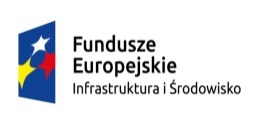 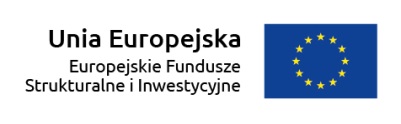 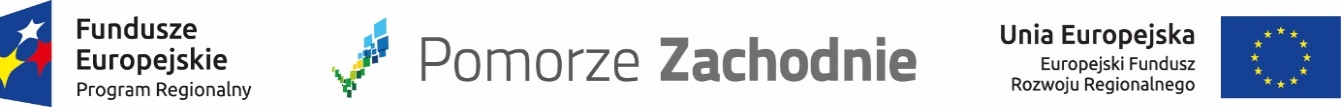 Tom IIISTOTNE DLA STRON POSTANOWIENIA UMOWYUMOWA NR  WIM/............../2018z dnia dd.mm.rrrrzawarta w Świnoujściu pomiędzy:Gminą  Miasto Świnoujście z siedzibą w Świnoujściu, ul. Wojska Polskiego 1/5, NIP 855-157-13-75, REGON 811684290,reprezentowaną przez Prezydenta Miasta Świnoujście - ………………………………………………………………………, działającego jako zarządca drogi publicznej,zwaną dalej Zamawiającym,a ........................................................................................................................................................................................................................................................reprezentowanym przez:............................................................................................................................zwanym dalej Wykonawcą,w oparciu o najkorzystniejszą ofertę wybraną w postępowaniu nr WIM.271.1.45.2018 przeprowadzonym w trybie przetargu nieograniczonego zgodnie z ustawą Prawo zamówień publicznych,zwanymi łącznie w dalszej części Umowy „Stronami”.§ 1DefinicjeWyrazy i zwroty użyte w Umowie będą miały  znaczenie  przypisane  odpowiednio w Umowie oraz w Kontrakcie. Strony ustalają dla potrzeb interpretacji postanowień Umowy, znaczenie następujących pojęć.Ryczałt: jednostka rozliczeniowa świadczenia Usługi stanowiąca podstawę rozliczania pozycji ryczałtowych wskazanych w Formularzu Cenowym.Dokumentacja Kontraktowa: wszystkie dokumenty sporządzone w związku                     z realizacją Kontraktu, inne niż Dokumentacja Projektowa.Dokumentacja Projektowa: w rozumieniu określonym w Kontrakcie.Dokumenty Wykonawcy Robót: Dokumentacja Projektowa i inne dokumenty,  
w szczególności: Projekt budowlany, Projekt wykonawczy, pliki wytworzone za pomocą programów komputerowych i innego oprogramowania, rysunki, podręczniki, modele, dokumenty o charakterze technicznym i prawnym wymienione w Programie Funkcjonalno-Użytkowym oraz inne dokumenty niezbędne dla wykonania przedmiotu zamówienia, dostarczane przez Wykonawcę według Kontraktu, zgodnie z Subklauzulą 5.1 [Ogólne zobowiązania projektowe] i 5.2 [Dokumenty Wykonawcy]  Warunków Kontraktu.	Droga: droga w rozumieniu Ustawy z dnia 21 marca 1985 r. o drogach publicznych (Dz. U. z 2017 r. poz. 2222 z późn. zm.).Miesiąc – rozumie się jako miesiąc kalendarzowy bez względu na ilość dni w miesiącu przy czym termin oznaczony w miesiącach kończy się z upływem dnia który datą odpowiada początkowemu dniowi terminu.Personel Wykonawcy:  Eksperci i wszystkie inne osoby skierowane przez Wykonawcę do realizacji Umowy.Inżynier Kontraktu: oznacza osobę wyznaczoną przez Wykonawcę do działania jako Inżynier dla celów Kontraktu, Inżynier Rezydent: oznacza asystenta, któremu Inżynier delegował upoważnienia do działania zgodnie z Subklauzulą 3.2 Kontraktu. Ekspert Kluczowy (Personel Kluczowy): ekspert, którego kwalifikacje zawodowe i doświadczenie podlegają weryfikacji  przez Zamawiającego zgodnie z ogłoszeniem o udzielenie zamówienia. Inny Ekspert: ekspert skierowany przez Wykonawcę do realizacji Umowy inny niż Ekspert Kluczowy. Personel biurowy: personel, skierowany przez Wykonawcę do realizacji Umowy, zapewniający działanie Biura Inżyniera w pełnym zakresie opisanym w umowie i Opisie Przedmiotu Zamówienia (OPZ).Personel pomocniczy: osoby, będące Personelem Wykonawcy, skierowane do realizacji Umowy w razie potrzeby i według uznania Wykonawcy, w celu zapewnienia wykonania pełnego zakresu Zamówienia opisanego w umowie i Opisie Przedmiotu Zamówienia (OPZ) jako wsparcie działań Personelu Wykonawcy, w ramach przewidzianego w Umowie wynagrodzenia. Polecenie: pisemne, ustne lub przekazane w formie elektronicznej (e-mail, tel. itp.) oświadczenie, zawiadomienie, zatwierdzenie lub decyzja Zamawiającego, Inżyniera Kontraktu lub innej osoby upoważnionej, dotyczące realizacji Umowy.Usługa: czynności, które jest zobowiązany wykonać Wykonawca stosownie do postanowień Umowy, polegające w szczególności na zarządzaniu, pełnieniu kontroli i nadzorze inwestorskim nad pracami projektowymi oraz Robotami, a także współpracy z  Zamawiającym.Kontrakt: umowa na projektowanie i budowę, podpisana z Wykonawcą Robót wybranym w postępowaniu przetargowym na: „Budowa i przebudowa dróg w ramach zadania  "Sprawny i przyjazny środowisku dostęp do infrastruktury Portu w Świnoujściu" realizowana w formule zaprojektuj - wybuduj” oraz „Budowa drogi rowerowej  wzdłuż ulicy Barlickiego w ramach zadania „Budowa układu dróg rowerowych w celu umożliwienia dojazdu do węzła przesiadkowego przy ul. Dworcowej/Barlickiego w Świnoujściu”, obejmująca dokumenty wymienione w Subklauzuli 1.5 Warunków Kontraktu, realizowana w oparciu o:Warunki Kontraktu;procedury zawarte w obowiązujących wymaganiach/wytycznych dotyczących inwestycji współfinansowanych ze środków UE;wymogi i wytyczne Programu Operacyjnego Infrastruktura i Środowisko,wymogi i wytyczne Regionalnego Programu Operacyjnego Województwa Zachodniopomorskiego.Wykonawca Robót: Strona Kontraktu; wybrany w postępowaniu przetargowym na realizację Kontraktu.Podwykonawca Wykonawcy Robót: Podwykonawca w rozumieniu określonym w Kontrakcie.Podmiot Udostępniający Zasoby (PUZ): podmiot, o którym mowa w art. 22a                ust. 1 ustawy Pzp, na którego zasobach, zgodnie z warunkami umowy polega Wykonawca, niezależnie od charakteru prawnego łączących go z nim stosunków. Konsorcjum: co najmniej dwa podmioty wspólnie realizujące Umowę, które łączy umowa konsorcjum regulująca stosunki wewnętrzne między tymi podmiotami oraz zasady działania wobec Zamawiającego w związku z realizacją Umowy.Lider Konsorcjum: podmiot reprezentujący Konsorcjum i występujący przed Zamawiającym w imieniu członków Konsorcjum we wszystkich sprawach.Podwykonawca Wykonawcy: podmiot, któremu na podstawie pisemnej umowy Wykonawca powierza do wykonania część Usługi stanowiącej przedmiot Umowy, za uprzednią akceptacją Zamawiającego, wyrażoną na piśmie. Warunki Wykonania i Odbioru Robót Budowlanych, (zwane dalej Warunkami Wykonania): część materiałowo - techniczna i technologiczna opisu wymagań Zamawiającego w stosunku do przedmiotu zamówienia, wchodząca w skład Specyfikacji Istotnych Warunków Zamówienia na Kontrakt, odpowiadająca zawartości specyfikacji technicznych wykonania i odbioru robót budowlanych zgodnie z rozporządzeniem Ministra Infrastruktury z dnia 2 września 2004 r. w sprawie szczegółowego zakresu i formy dokumentacji projektowej, specyfikacji technicznych wykonania i odbioru robot budowlanych oraz programu funkcjonalno - użytkowego (Dz. U. Nr 202, poz. 2072).Program: w rozumieniu określonym w  Kontrakcie.Okres Przeglądów i Rozliczenia Kontraktu: w rozumieniu określonym w Kontrakcie.Plac Budowy: w rozumieniu określonym w Kontrakcie.Roboty: w rozumieniu określonym w Kontrakcie.Tajemnica służbowa: wszelkie wiadomości i informacje, w szczególności informacje finansowe, programowe, prawne, techniczne, handlowe, know-how, organizacyjne, oraz informacje związane z postępowaniami o udzielenie zamówienia publicznego, dotyczące w sposób bezpośredni lub pośredni Zamawiającego i Wykonawcy Robót lub podmiotów z nim współpracujących, uzyskane przez Wykonawcę w związku ze świadczeniem Usługi. Zmiana: w rozumieniu określonym w Kontrakcie.Zadania dodatkowe: Roboty, nad którymi Wykonawca sprawuje nadzór w ramach Umowy, niezbędne do wykonania Kontraktu, zlecone Wykonawcy Robót przez Zamawiającego w trakcie realizacji Kontraktu, na podstawie art. 67 ust. 1 pkt 6  ustawy Prawo zamówień publicznych (Dz. U. 2017, poz. 1579 z późn. zm.) (Pzp). Jako zadania dodatkowe rozumie się również roboty wykonane na skutek wydanego Wykonawcy Robót Polecenia Zmiany.Warunki Kontraktu: Warunki Ogólne Kontraktu i Warunki Szczególne Kontraktu.Warunki Ogólne Kontraktu (OWK): „Warunki Kontraktu na urządzenia i budowę z projektowaniem dla urządzeń elektrycznych i mechanicznych oraz robót budowlanych i inżynieryjnych projektowanych przez Wykonawcę". COSMOPOLI CONSULTANTS, wydanie angielsko - polskie 2000. Tłumaczenie pierwszego wydania  FIDIC 1999.Warunki Szczególne Kontraktu (SWK): dokument uzupełniający, poprawiający oraz wprowadzający dodatkowe klauzule specjalne do Warunków Ogólnych Kontraktu. § 2Przedmiot UmowyZamawiający zleca, a Wykonawca zobowiązuje się do wykonania w ramach Umowy, Usługi polegającej na pełnieniu nadzoru nad projektowaniem i realizacją Robót  oraz na zarządzaniu Kontraktem a także na pełnieniu nadzoru nad realizacją i na zarządzaniu zadaniami dodatkowymi oraz w okresie przeglądów i rozliczania dla Kontraktów pn.: - „Sprawny i przyjazny środowisku dostęp do infrastruktury portu w Świnoujściu”,-	„Budowa układu dróg rowerowych w celu umożliwienia dojazdu do węzła przesiadkowego przy ul. Dworcowej/Barlickiego w Świnoujściu”.na warunkach określonych w niniejszej Umowie oraz w Kontraktach.Integralnymi składnikami  Umowy są następujące dokumenty:Załączniki do Umowy:Załącznik nr 1 - Opis przedmiotu zamówieniaZałącznik nr 2 - Wzory raportów,Załącznik nr 3 – Umowa powierzenia przetwarzania danych osobowych;Specyfikacja Istotnych Warunków Zamówienia (SIWZ) z wyłączeniem Tomu III – Opis przedmiotu zamówienia.Oferta Wykonawcy wraz z Załącznikami: „Formularz Cenowy – 1”, „Formularz Cenowy – 2” „Formularz kryteria pozacenowe”,„Potencjał Kadrowy - osoby zdolne do wykonania zamówienia”, dowody w odniesieniu do wszystkich udostępnianych zasobów, w przypadku gdy Wykonawca polega na zasobach PUZ.§ 3Terminy realizacji UmowyData rozpoczęcia realizacji Usługi zostanie wyznaczona poleceniem Zamawiającego (Powiadomienie o Dacie Rozpoczęcia), z zastrzeżeniem, iż:Rozpoczęcie realizacji Usługi nastąpi nie wcześniej niż w terminie 7 dni od daty podpisania Umowy. Za zgodną wolą Stron rozpoczęcie realizacji Usługi może nastąpić w  terminie wcześniejszym.Wykonawca zobowiązuje się świadczyć Usługę w czasie realizacji Kontraktu i w okresie Przeglądów i Rozliczeń Kontraktu uwzględniając:Okres Projektowania, który trwa od daty rozpoczęcia realizacji Usługi do dnia uzyskania przez Wykonawcę Robót decyzji ZRID uprawniającej do rozpoczęcia Robót (szacowany na 12 miesięcy).Okres Wykonywania Robót, który trwa od dnia następnego po uzyskaniu decyzji ZRID uprawniającej do rozpoczęcia Robót, do daty wskazanej w Ostatnim Świadectwie Przejęcia (szacowany na 24 miesiące). Okres Przeglądów i Rozliczenia Kontraktu, który trwa od dnia następnego po dacie wskazanej w Ostatnim Świadectwie Przejęcia, do daty wystawienia Ostatecznego Świadectwa Płatności, (szacowany na nie krócej niż 12 miesięcy, nie dłużej niż 15 miesięcy).Zamawiający szacuje, iż  czas realizacji Usługi z zastrzeżeniem § 39 Umowy, będzie wynosił 51 miesięcy.§ 4WynagrodzenieWynagrodzenie będzie płatne w okresach miesięcznych, po wykonaniu danej usługi w danym miesiącu kalendarzowym i uzyskaniu akceptacji Raportu miesięcznego.Wynagrodzenie Wykonawcy wynikające z Umowy, zgodnie z Ofertą Wykonawcy (załącznik do Oferty - Formularz Cenowy), Strony szacują w oparciu o przewidywany czas trwania Kontraktu, na kwotę netto .................................. złotych (słownie złotych:……………………………………………) plus … % podatek VAT w kwocie ....................... złotych (słownie złotych:….), co łącznie stanowi kwotę brutto ............................................................................................... złotych (słownie złotych: ……………………………………………………….......................................................). Wysokość łącznego wynagrodzenia zależy od rzeczywistego czasu świadczonej Usługi, przy czym maksymalna wartość zobowiązania za wykonywanie czynności będących Przedmiotem Umowy, z uwzględnieniem waloryzacji, wraz z naliczonym podatkiem VAT, nie może przekroczyć ........ (słownie: …………………………………………………………………….), obliczonej jako 130% szacowanej łącznej wysokości wynagrodzenia brutto, o której mowa w  § 4 ust. 2.Miesięczne wynagrodzenie Wykonawcy ustalane będzie w oparciu o następujące zasady:wynagrodzenie z tytułu rozliczenia kosztów administracyjnych od rozpoczęcia Usługi do wystawienia ostatniego Świadectwa Przejęcia, oraz kosztów administracyjnych od wystawienia ostatniego Świadectwa Przejęcia do wystawienia Ostatecznego Świadectwa Płatności, przysługuje za jeden miesiąc kalendarzowy, w wysokości określonej w Załączniku do Oferty - Formularz Cenowy;wynagrodzenie z tytułu „Usługi nadzoru w okresie projektowania” rozliczane będzie w tym okresie w 12 równych  miesięcznych ratach płatnych co miesiąc do wysokości określonej w Załączniku do Oferty - Formularz Cenowy;wynagrodzenie z tytułu „Usługi nadzoru w okresie wykonywania Robót” rozliczane będzie  w tym okresie w 24 równych miesięcznych ratach płatnych co miesiąc do wysokości określonej w Załączniku do Oferty – Formularz Cenowy;wynagrodzenie z tytułu „Usługi nadzoru w okresie Przeglądów i Rozliczenia Kontraktu” rozliczane będzie w tym okresie w 15 równych miesięcznych ratach do wysokości określonej w Załączniku do Oferty - Formularz Cenowy;  W przypadku gdy Okres Projektowania lub Okres Przeglądów i Rozliczeń zakończą się w terminie wcześniejszym lub późniejszym niż określone w § 3 ust. 2 pkt 1 i 3), Wykonawca będzie uprawniony do otrzymania wynagrodzenia ryczałtowego przewidzianego dla tych pozycji, w kwotach określonych w pozycjach 2.1 i 2.3. Formularza Cenowego; Strony zgodnie przyjmują, że faktyczny czas trwania Okresu Projektowania oraz Okresu Przeglądów i Rozliczeń nie ma wpływu na wysokość wynagrodzenia określonego w pozycjach 2.1 i 2.3. Formularza CenowegoW przypadku wydłużenia czasu realizacji usługi w okresie wykonywania Robót ponad czas wskazany w §3 ust. 2 pkt 2 Wykonawca otrzyma wynagrodzenie za każdy kolejny miesiąc takie jakie jest wskazane jako miesięczne wynagrodzenie w Formularzu Cenowym dla wykonywania Usługi w Okresie wykonywania Robót, z zastrzeżeniem, że wysokość łącznego wynagrodzenia za wykonanie Umowy nie przekroczy 130% szacowanej łącznej wysokości wynagrodzenia brutto, o której mowa w  § 4 ust. 2.Wysokości cen określonych w Formularzu Cenowym, tj. ceny jednostkowej dla pozycji „miesiąc”, ceny jednostkowej dla pozycji „ryczałt” oraz ceny jednostkowej dla pozycji „sztuka”, nie będą podlegały zmianom w stosunku do Formularza Cenowego w całym okresie wykonywania Umowy z zastrzeżeniem ust. 6 i 7W przypadku dokonanej ustawą lub rozporządzeniem zmiany procentowej stawki podatku VAT, wynagrodzenie Wykonawcy brutto zostanie odpowiednio dostosowane. W takiej sytuacji pierwotnie ustalona procentowa maksymalna wartość zobowiązania, o której mowa w ust. 3 nie ulega zmianie.Zamawiający przewiduje waloryzację wynagrodzenia Wykonawcy, zgodnie z § 5 Umowy.W przypadku konieczności zatrudnienia dodatkowego personelu nieuwzględnionego w SIWZ przewiduje się możliwość zmiany umowy zgodnie z §37.Strony przewidują możliwość udzielenia zamówień, o których mowa w art. 67 ust 1 pkt 6) ustawy Prawo zamówień publicznych  w przypadku wykorzystania kwoty, o której mowa w ust. 3 Podstawą obliczania wynagrodzenia w przypadku zamówień, o których mowa w art. 67 ust. 1 pkt 6) będą ceny określone w ramach umowy podstawowej oraz ustalone w wyniku negocjacji. Płatności będą rozliczane zgodnie z §4 niniejszej umowy. Zamówienia, o których mowa w art. 67 ust.1 pkt 6) PZP zostaną udzielone na warunkach umowy podstawowej oraz ustalone w wyniku negocjacji. Wynagrodzenie za nabycie majątkowych praw autorskich, o których mowa w § 33 
ust. 1 Umowy, w kwocie wskazanej w Formularzu Cenowym, wypłacone zostanie 
w terminie 14 dni od dnia wystawienia przez Wykonawcę Ostatecznego Świadectwa Płatności. W przypadku braku możliwości wystawienia Ostatecznego Świadectwa Płatności, wynagrodzenie zostanie wypłacone po uzgodnieniu z Zamawiającym dokonanym nie później niż 30 dni od terminu określonego w § 33 ust. 5 Umowy, na podstawie przekazanej przez Wykonawcę faktury VAT. § 5Waloryzacja wynagrodzeniaWynagrodzenie płatne Wykonawcy będzie korygowane dla oddania wzrostów lub spadków kosztów w gospodarce narodowej. Wynagrodzenie będzie podlegało waloryzacji raz w miesiącu. Waloryzacja zostanie uwzględniona w wynagrodzeniu począwszy od miesiąca,                            w którym została wystawiona pierwsza faktura VAT, dotycząca Okresu wykonywania Robót w toku realizacji Kontraktu. Waloryzacja będzie się odbywać w oparciu o wskaźnik (Ww) wzrostu lub spadku przeciętnego wynagrodzenia (w gospodarce narodowej – ogółem), wyliczony na podstawie wzrostu lub spadku przeciętnego wynagrodzenia za poprzedni kwartał opublikowanego przez Prezesa Głównego Urzędu Statystycznego w Biuletynie Statystycznym GUS, na stronie internetowej Urzędu na podstawie art. 20 pkt 2 ustawy z dnia 17 grudnia 1998 r. o emeryturach i rentach z Funduszu Ubezpieczeń Społecznych (Dz. U. z 2017 r. poz. 1383 i 1386 z późn. zm.).Wynagrodzenie podlegać będzie waloryzacji o Współczynnik waloryzacyjny (Pn) wyliczony według wzoru:Pn = 0,2 + 0,8*Ww/100gdzie:Pn -  współczynnik waloryzacyjny obliczany na podstawie wzoru powyżej do zastosowania do wszystkich kwot;Ww -  wskaźnik waloryzacji wyrażony w procentach wzrostu lub spadku przeciętnego wynagrodzenia (w gospodarce narodowej – ogółem), wyliczony na podstawie wzrostu lub spadku przeciętnego wynagrodzenia za poprzedni kwartał opublikowanego przez Prezesa Głównego Urzędu Statystycznego w Biuletynie Statystycznym GUS, na stronie internetowej Urzędu na podstawie art. 20 pkt 2 ustawy z dnia 17 grudnia 1998 r. o emeryturach i rentach z Funduszu Ubezpieczeń Społecznych (Dz. U. z 2017 r. poz. 1383 i 1386 z późn. zm.), wyliczony w odniesieniu do dnia zawarcia Umowy.Występując o wynagrodzenie, Wykonawca jest zobowiązany do uwzględnienia waloryzacji w oparciu o wartości wynikające z ostatnich dostępnych danych kwartalnych opublikowanych przez Prezesa Głównego Urzędu Statystycznego. Zamawiający dokona wypłaty wynagrodzenia w oparciu o tak ustaloną wartość.W przypadku gdyby wskaźnik, o którym mowa w ust. 5, przestał być dostępny, zastosowanie znajdą inne, najbardziej zbliżone, wskaźniki publikowane przez Prezesa Głównego Urzędu Statystycznego.  § 6Warunki płatności wynagrodzeniaPłatność wynagrodzenia za wykonywanie Usługi będzie następowała w okresach miesięcznych, na podstawie prawidłowo wystawionych przez Wykonawcę faktur VAT.Podstawą do wystawienia pierwszej faktury będzie zatwierdzony przez Zamawiającego Raport Otwarcia.Podstawą do wystawienia kolejnych faktur będą zatwierdzone przez Zamawiającego poszczególne Raporty Miesięczne. Podstawą do wystawienia faktury końcowej , będzie zatwierdzenie przez Zamawiającego Raportu Zamknięcia „bez uwag”. Płatności należne od Zamawiającego będą dokonywane na rachunek bankowy wskazany przez Wykonawcę w Umowie:Nr rachunku bankowego ……………………………………………………………………………………………W przypadku gdy Wykonawca działa w ramach Konsorcjum, jego członkowie upoważnią w formie pisemnej pod rygorem nieważności, Lidera do wystawienia przez niego faktury VAT.Płatność wynagrodzenia będzie dokonywana w terminie do 30 dni od daty otrzymania przez Zamawiającego prawidłowo wystawionej faktury VAT.Za dzień zapłaty Strony uznają dzień przyjęcia przez bank Zamawiającego dyspozycji obciążenia rachunku Zamawiającego.Rozliczenie pozycji ustalonych w Formularzu Cenowym, dla których określono rozliczeniową jednostkę - „miesiąc”, w przypadku niepełnego miesiąca, dokonywane będzie proporcjonalnie do liczby dni kalendarzowych  wykonania Usługi w danym miesiącu. § 7Płatność zaliczkowaWykonawca jest uprawniony do żądania jednorazowej płatności zaliczkowej od Zamawiającego.Wysokość płatności zaliczkowej wynosi od 1% do 3% (do wyboru przez Wykonawcę) wysokości wynagrodzenia określonego w § 4 ust. 2 Umowy.Zamawiający dokona płatności zaliczkowej po otrzymaniu od Wykonawcy pisemnego wniosku o płatność zaliczkową wraz z zabezpieczeniem zwrotu płatności zaliczkowej. Wykonawca wniesie zabezpieczenie płatności zaliczkowej w wysokości wnioskowanej płatności zaliczkowej w jednej lub kilku formach określonych w art. 148 ust. 1 i 2 Pzp. W trakcie realizacji Umowy, Wykonawca uprawniony jest do zmiany formy zabezpieczenia płatności zaliczkowej.Gwarancje bankowe lub ubezpieczeniowe przekazane na poczet zabezpieczenia płatności zaliczkowej będą bezwarunkowe, nieodwołalne i płatne na pierwsze żądanie Zamawiającego. Wykonawca zapewni, że gwarancja będzie ważna  i skuteczna, aż do zwrotu płatności zaliczkowej.Wysokość zabezpieczenia płatności zaliczkowej może być stopniowo redukowana                        o kwoty płatności zaliczkowej zwracane przez Wykonawcę.Jeśli warunki zabezpieczenia płatności zaliczkowej podają termin jego wygaśnięcia, a płatność zaliczkowa nie została zwrócona Zamawiającemu na 30 dni przed upływem tego terminu, to Wykonawca będzie przedłużał ważność tego zabezpieczenia, aż do chwili zwrotu płatności zaliczkowej.Jeżeli Wykonawca nie przedłuży ważności zabezpieczenia płatności zaliczkowej na             30 dni przed upływem ważności zabezpieczenia, wówczas Zamawiający jest uprawniony do dokonania wypłaty kwot z zabezpieczenia płatności zaliczkowej. Uzyskana kwota zostanie zatrzymana tytułem przedłużonego zabezpieczenia płatności zaliczkowej lub zatrzymana tytułem zwrotu płatności zaliczkowej. Płatność zaliczkowa będzie zwracana przez Wykonawcę poprzez dokonywane procentowe potrącenia z wynagrodzenia Wykonawcy. Potrącenia rozpoczną się od płatności dokonywanej na podstawie faktury VAT, z uwzględnieniem której suma wszystkich kwot należnych Wykonawcy (nie wliczając płatności zaliczkowej oraz potrąceń z innych tytułów) przekroczy pięćdziesiąt procent (50%) wysokości wynagrodzenia określonego w § 4 ust. 2 Umowy. Zwrot płatności zaliczkowej dokonywany będzie zgodnie ze stopą spłaty równą jednej czwartej (25%) wartości każdej faktury VAT (nie wliczając potrąceń z innych tytułów), do czasu aż płatność zaliczkowa zostanie zwrócona. Jeżeli płatność zaliczkowa nie zostanie zwrócona przed wystawieniem Świadectwa Przejęcia dla Robót lub przed wypowiedzeniem Umowy zgodnie z § 34 ust. 7 lub  § 40 Umowy lub zawieszeniem realizacji Umowy przez Zamawiającego zgodnie z  § 39, to pozostała do zwrotu płatność zaliczkowa, natychmiast stanie się należna od Wykonawcy i płatna Zamawiającemu.   § 8Zabezpieczenie należytego wykonania umowyTytułem zabezpieczenia należytego wykonania Umowy ustala się zabezpieczenie w wysokości 5 % wynagrodzenia brutto, o którym mowa w § 4 ust. 2, tj. kwotę …………… złotych (słownie złotych: ……………………………………………).1. a. Przed podpisaniem Umowy Wykonawca wniósł, ustaloną w ust. 1, kwotę zabezpieczenia w formie……………………….. na cały szacowany czas realizacji Usługi, (dotyczy zarówno zabezpieczenia w pieniądzu, jak i zabezpieczenia w formie innej niż w pieniądzu), o którym mowa w § 3 ust. 3 Umowy. 1 b.1 Przed podpisaniem Umowy Wykonawca wniósł, ustaloną w ust. 1, kwotę zabezpieczenia w formie …………………………………………… na ……………………………………… (dotyczy zabezpieczenia w formie innej niż w pieniądzu) (okres nie krótszy niż 5 lat)Jednocześnie Wykonawca zobowiązuje się do przedłużenia zabezpieczenia wniesionego w formie innej niż w pieniądzu lub wniesienia nowego zabezpieczenia na kolejne okresy.1 c.1 Przed zawarciem Umowy, Wykonawca wniósł zabezpieczenie w wysokości 30 % kwoty ustalonej w ust. 1, z zastrzeżeniem, iż pozostała jej część (70%) zostanie potrącona przez Zamawiającego przez procentowe potrącenia z każdej faktury VAT Wykonawcy. Potrącenia rozpoczną się od pierwszej faktury VAT wystawionej przez Wyknawcę oraz będą dokonywane do czasu osiągnięcia pełnej wysokości zabezpieczenia, ustalonej w ust. 1, jednak nie później niż do połowy okresu, na który została zawarta Umowa.Potrącenia będą dokonywane w wysokości co najmniej 25 % kwoty każdej faktury VAT.W przypadku nie osiągnięcia pełnej wysokości Zabezpieczenia Wykonania, Wykonawca winien wnieść brakującą część Zabezpieczenia Wykonania w terminie do połowy okresu, na który została zawarta Umowa. W przeciwnym wypadku Zamawiający uprawniony będzie do wypowiedzenia od Umowy zgodnie z § 40 ust. 3 pkt f.W przypadku, gdy Wykonawca zamierza zmienić formę wniesionego zabezpieczenia na inną formę, Wykonawca zobowiązany jest wnieść zabezpieczenie w zmienionej formie na cały pozostały szacowany czas realizacji Usługi, jeżeli czas ten jest nie dłuższy niż 5 lat, lub jeżeli nowa forma zabezpieczenia jest pieniężna.W przypadku gdy Wykonawca zamierza zmienić formę wniesionego zabezpieczenia na formę inną niż w pieniądzu, a pozostały szacowany czas realizacji Usługi jest dłuższy niż 5 lat, Wykonawca zobowiązany jest wnieść zabezpieczenie w zmienionej formie na cały pozostały szacowany czas realizacji usługi albo na okres nie krótszy niż 5 lat z jednoczesnym zobowiązaniem się Wykonawcy do przedłużenia zabezpieczenia lub wniesienia nowego zabezpieczenia na kolejne okresy.Wykonawca zobowiązany jest do przedłużania zabezpieczenia należytego wykonania Umowy do czasu wystawienia Ostatecznego Świadectwa Płatności.Zabezpieczenie należytego wykonania Umowy będzie zwrócone Wykonawcy w terminie 30 dni od daty wystawienia Ostatecznego Świadectwa Płatności.W przypadku wydłużenia szacowanego czasu realizacji Usługi oraz w przypadku, gdy zabezpieczenie zostało wniesione w innej formie niż pieniądz na okres nie krótszy niż 5 lat, Wykonawca zobowiązany będzie do odpowiedniego przedłużenia ważności zabezpieczenia należytego wykonania Umowy lub wniesienia nowego zabezpieczenia, bez odrębnego w tym zakresie wezwania przez Zamawiającego, najpóźniej na 30 dni przed upływem terminu ważności zabezpieczenia należytego wykonania Umowy. Koszty przedłużenia ważności zabezpieczenia należytego wykonania umowy ponosi Wykonawca.Jeżeli Wykonawca w terminie, o którym mowa w ust. 9, nie dostarczy Zamawiającemu przedłużonego zabezpieczenia należytego wykonania Umowy lub nie wniesie nowego zabezpieczenia, Zamawiający zmieni formę zabezpieczenia wniesionego w innej formie niż w pieniądzu na zabezpieczenie w pieniądzu, poprzez wypłatę kwoty z dotychczasowego zabezpieczenia.Wypłata, o której mowa w ust. 10, nastąpi po upływie terminu przewidzianego na przedłużenie lub wniesienie nowego zabezpieczenia, lecz nie później niż w ostatnim dniu ważności dotychczasowego zabezpieczenia.§ 9Obowiązki ZamawiającegoPo podpisaniu Kontraktu, Zamawiający, bez zbędnej zwłoki, jest zobowiązany przekazać Wykonawcy do wiadomości i stosowania kopie dokumentów składających się na  Kontrakt.Zamawiający jest zobowiązany poinformować Wykonawcę o znanych Zamawiającemu wymaganiach administracyjnych i umowach mogących mieć wpływ na realizację Umowy i Kontraktu.Zamawiający jest zobowiązany współpracować z Wykonawcą w celu udostępnienia Wykonawcy informacji i dokumentów niezbędnych do prawidłowej realizacji Umowy i Kontraktu.Zamawiający w zakresie w jakim będzie to możliwe, udzieli pomocy Wykonawcy, na jego wniosek, w pozyskaniu kopii dokumentów, które mogą mieć wpływ na wypełnianie przez Wykonawcę jego obowiązków wynikających 
z Umowy. Koszty pozyskania tych dokumentów obciążają Wykonawcę.Zamawiający jest zobowiązany sukcesywnie przekazywać pozostałe dokumenty będące w posiadaniu Zamawiającego, a dotyczące realizacji Umowy i Kontraktu.Zamawiający jest zobowiązany informować Wykonawcę o planowanych terminach odbiorów w terenie archeologicznych ratowniczych badań wykopaliskowych, wykonywanych na zlecenie Zamawiającego.§ 10Potencjał kadrowy i zasoby administracyjneWykonawca na każdym etapie realizacji Usługi jest zobowiązany skierować do wykonywania Umowy osoby posiadające kwalifikacje i doświadczenie nie mniejsze od tych jakie są określone w Ofercie dla poszczególnych Ekspertów.Inżynier Kontraktu jest uprawniony  do delegowania części swoich uprawnień na inne osoby zgodnie z Subklauzulą 3.2 Warunków  Kontraktu. W terminie do 7 dni od Daty rozpoczęcia świadczenia Usługi, Wykonawca przekaże Zamawiającemu pierwszy Harmonogram Pracy Personelu Wykonawcy (HPP), określający planowaną liczbę osób Personelu Wykonawcy w każdym miesiącu świadczenia Usług. W kolejnych okresach rozliczeniowych, tj. co miesiąc, Wykonawca jest zobowiązany do aktualizacji HPP.HPP z zastrzeżeniem § 12 ust. 7 określa planowaną liczbę Personelu Wykonawcy                        w każdym miesiącu świadczenia Usług przez Wykonawcę w odniesieniu do Programu Wykonawcy Robót. W przypadku braku przedłożenia Programu przez Wykonawcę Robót, albo w przypadku gdy Program stał się nieaktualny, Wykonawca opracowuje HPP w oparciu o własną analizę postępu Kontraktu wraz ze wskazaniem liczby dni, w których każdy członek Personelu Wykonawcy będzie pełnił swoje obowiązki oraz datę rozpoczęcia pracy przez każdego z członków Personelu Wykonawcy. HPP może również określać podział wykonywania Usług przez Wykonawcę na etapy odzwierciedlające wykonywanie Kontraktu. Zamawiający, w ciągu 7 dni od przekazania przez Konsultanta HPP, jest uprawniony do zatwierdzenia HPP bez uwag lub do wprowadzenia w nim wiążących zmian, które są równoważne z zatwierdzeniem HPP wraz z poprawkami wprowadzonymi przez Zamawiającego. Zamawiający jest uprawniony do odmowy takiego zatwierdzenia wraz z odpowiednim uzasadnieniem. Wykonawca uprawniony jest w terminie 7 dni od dnia otrzymania zatwierdzonego przez Zamawiającego HPP lub odmowy zatwierdzenia HPP, do wniesienia sprzeciwu na piśmie wraz z uzasadnieniem. Zamawiający rozpatrzy sprzeciw w terminie 3 dni roboczych od dnia otrzymania sprzeciwu. Decyzja Zamawiającego jest ostateczna. Z dniem złożenia sprzeciwu, zawieszeniu ulega bieg 3 dniowego terminu, o którym mowa w ust. 12. Bieg terminu ulega wznowieniu po rozstrzygnięciu sprzeciwu.W przypadku wniesienia sprzeciwu po upływie terminu, o którym mowa w ust. 8, sprzeciw pozostaje bez rozpoznania.Zamawiający uprawniony jest do wprowadzania zmian w HPP, w szczególności, gdy zaistnieją następujące okoliczności:zintensyfikowanie albo spowolnienie tempa Robót wykonywanych przez Wykonawcę Robót;zwiększenie albo zmniejszenie liczby Podwykonawców Wykonawcy Robót;składanie częściej niż raz w miesiącu wniosków Wykonawcy Robót o wydanie Przejściowych Świadectw Płatności;niewpisania w HPP personelu niezbędnego do prawidłowej realizacji Usługi na danym etapie realizacji Umowy.Wszelkie inne zmiany HPP wejdą w życie nie później niż 3 dni od przekazania zaakceptowanego HPP Wykonawcy, chyba że Strony uzgodnią inny termin. Zatwierdzony HPP staje się podstawą planowania czasu pracy Personelu Wykonawcy.Zamawiający jest uprawniony do żądania wprowadzenia zmiany osoby Inżyniera Kontraktu lub innej osoby wchodzącej w skład Personelu Wykonawcy, podając przyczynę oraz uzasadnienie wprowadzenia zmiany, wraz z określeniem terminu takiej zmiany. Wykonawca dokona zmiany Inżyniera Kontraktu w terminie 30 dni od daty przekazania żądania zmiany i w tym samym terminie poinformuje Zamawiającego o danych personalnych osoby wchodzącej na miejsce osoby dotychczas wykonującej Usługę. W szczególności powodem żądania takiej zmiany może być to, że osoba ta nie wywiązuje się ze swoich obowiązków wynikających z Umowy. Wykonawca zobowiązuje się do zapewnienia, aby osoby wchodzące w skład Personelu Kluczowego Wykonawcy oraz inni Eksperci zatwierdzeni przez Zamawiającego w HPP do wykonywania Umowy (z wyłączeniem Technologa oraz innych Ekspertów, których planowany czas pracy określony w zatwierdzonym HPP, w danym miesiącu kalendarzowym, nie przekracza 50% planowanego czasu pracy Inżyniera Kontraktu) nie będą w okresie trwania Umowy podejmowały innych zajęć zarobkowych, niezwiązanych z zakresem wykonywanych obowiązków w ramach Umowy, chyba że Zamawiający wyrazi na to pisemną zgodę.Zamawiający  nie wyrazi zgody, o której mowa w ust. 13, jeżeli charakter innych zajęć zarobkowych lub ich rozmiar spowoduje wystąpienie konfliktu interesów.Osoby stanowiące Personel Wykonawcy przystąpią do wykonywania swoich obowiązków zgodnie z obowiązującym HPP.Wykonawca nie może dokonywać zmiany osób wchodzących w skład Kluczowego Personelu Wykonawcy wskazanego w Ofercie, bez uzyskania wcześniejszej pisemnej zgody Zamawiającego. Wniosek o wprowadzenie zmian powinien być złożony nie później niż 14 dni przed terminem proponowanej zmiany, z zastrzeżeniem ust. 18. Zamawiający zobowiązany jest rozpatrzyć wniosek w terminie do 7 dni od dnia jego otrzymania. Zamawiający może na taką zmianę nie wyrazić zgody z podaniem uzasadnienia.   Wykonawca jest zobowiązany z własnej inicjatywy zaproponować natychmiastowe zastępstwo w przypadkach:śmierci, choroby, wypadku lub urlopu którejkolwiek z osób Personelu Wykonawcy;jeżeli jest konieczne zastąpienie którejkolwiek z osób Personelu Wykonawcy               z innych, niż wymienione w pkt 1, niezależnych od Wykonawcy przyczyn.Zamawiający jest zobowiązany rozpatrzyć propozycję najpóźniej następnego dnia roboczego następującego po dniu, w otrzymał propozycję Wykonawcy. Zamawiający może nie wyrazić zgody na osobę zaproponowaną przez Wykonawcę z podaniem uzasadnienia.W przypadku, gdy członek Personelu Wykonawcy nie może zostać niezwłocznie, tj. 
w tym samym dniu, zastąpiony lub zmieniony, Inżynier Kontraktu lub Wykonawca jest zobowiązany najpóźniej w tym samym dniu wskazać spośród lub spoza Personelu Wykonawcy osobę lub osoby wykonujące tymczasowo obowiązki osoby zastępowanej lub zmienianej, przy czym stan taki nie będzie trwał dłużej niż 3 miesiące. 

W przypadku gdy dotyczyć to będzie Personelu Kluczowego osoby tymczasowo wykonujące obowiązki osoby zastępowanej lub zmienianej będą musiały wykazać się doświadczeniem nie mniejszym niż opisane w kryteriach wyboru  pkt 7.2 3b Tomu I SIWZ – IDW  Po upływie 3 miesięcy, o których mowa w ust. 19 Wykonawca jest zobowiązany do zapewnienia docelowej osoby, przy czym w przypadku dokonania zmiany w zakresie Personelu Kluczowego Wykonawca winien zapewnić osoby o doświadczeniu nie mniejszym niż to, jakim dysponowały osoby wskazane w Formularzu 2.1 „Kryteria pozacenowe”.Wykonawca jest zobowiązany efektywnie organizować pracę Personelu Wykonawcy, aby zapewnić sprawną i terminową realizację zadań objętych Umową.Zmiana lub zastąpienie osób wchodzących w skład Personelu Wykonawcy, za wyjątkiem Personelu Kluczowego nie wymaga zawierania przez Strony aneksu do Umowy.Wykonawca jest zobowiązany prowadzić listy obecności Personelu Wykonawcy. Kopie potwierdzone przez Inżyniera Kontraktu, lub osoby go zastępującej za zgodność z oryginałem list obecności powinny być przekazywane Zamawiającemu w wersji papierowej, oraz elektronicznej (1 egz.), w terminie uzgodnionym z Zamawiającym.Wykonawca jest zobowiązany przechowywać listy obecności Personelu Wykonawcy na zasadach określonych dla dokumentacji Kontraktowej.§ 11Kierownik ProjektuW dniu zawarcia Umowy Zamawiający jest zobowiązany przekazać Wykonawcy na piśmie dane osoby wyznaczonej do pełnienia funkcji Kierownika Projektu, umocowanej do wykonywania wynikających z tej umowy uprawnień.Kierownik Projektu jest uprawniony do przekazywania Wykonawcy w imieniu Zamawiającego Poleceń. Kierownik Projektu będzie prowadził działania kontrolne i monitoring zestawienia Podmiotów Udostępniających Zasoby Wykonawcy w zakresie w szczególności rzeczywistego udziału zasobów PUZ w wykonywaniu zamówienia, zgodnie z dowodami złożonymi na etapie postępowania o udzielenie zamówienia. Zamawiający jest uprawniony do zmiany osoby wyznaczonej do pełnienia funkcji Kierownika Projektu. O dokonaniu zmiany Kierownika Projektu, Zamawiający jest zobowiązany powiadomić Wykonawcę na piśmie.§ 12Ogólne obowiązki WykonawcyWykonawca jest zobowiązany realizować Usługę w szczególności zgodnie z przepisami obowiązującego prawa, Umową wraz z załącznikami oraz Ofertą Wykonawcy.Wykonawca ponosi całkowitą odpowiedzialność wobec Zamawiającego i osób trzecich  z tytułu roszczeń wynikających z naruszenia przepisów prawa i postanowień Umowy oraz działań i zaniechań uchybiających zasadom wiedzy technicznej dokonanych przez Wykonawcę i jego pracowników oraz Podwykonawców. Wykonawca odpowiada za wszystkie podmioty, przy pomocy których wykonuje zobowiązania Umowy, jak za swoje własne działania i zaniechania.W dniu zawarcia Umowy Wykonawca jest zobowiązany przekazać Zamawiającemu na piśmie dane osoby wyznaczonej do pełnienia funkcji Przedstawiciela Wykonawcy, wyposażonej we wszystkie pełnomocnictwa i upoważnienia konieczne do działania według Umowy lub przekaże takie pełnomocnictwa i upoważnienia osobie skierowanej do pełnienia funkcji Inżyniera. Wykonawca na podstawie art. 36 a ust. 2 Pzp jest zobowiązany wykonać osobiście część zamówienia obejmującą czynności polegające na pełnieniu funkcji: Inżyniera Kontraktu, Inżyniera Rezydenta, Inspektora Nadzoru ds. drogowych (minimum jednego z dwóch wymaganych), Specjalisty ds. rozliczeń, (czynności związane z pełnieniem tych funkcji opisano w  § 12 – 24). Zamawiający wymaga, aby osoby wykonujące funkcje: Inżyniera Kontraktu, Inżyniera Rezydenta i Specjalisty ds. rozliczeń były zatrudnione na podstawie umowy o pracę przez Wykonawcę. Zamawiający, wymaga aby zatrudnione na podstawie umowy o pracę były również osoby wykonujące czynności wchodzące w zakres obowiązków osób tworzących Personel Biurowy, tj.: czynności biurowe, administracyjne i organizacyjne i inne  wskazane w pkt 2.3. OPZ.Wszystkie osoby, których dotyczy obowiązek zatrudnienia na podstawie umowy                         o pracę, tj. wskazane w ust. 5 i 6, przez okres realizacji Usługi, do wydania ostatniego Świadectwa Przejęcia, będą pełniły obowiązki we wszystkie dni robocze w miesiącu, z zastrzeżeniem, iż w Okresie Projektowania Specjalista ds. rozliczeń  może być zatrudniony w niepełnym wymiarze czasu w zależności od potrzeb.Wykonawca zobowiązuje się przez cały okres realizacji Usługi, do wydania ostatniego Świadectwa Przejęcia, utrzymywać stan ciągłości zatrudnienia na podstawie umów                   o pracę na zasadach opisanych w ust. 7. W przypadku rozwiązania stosunku pracy                    w trakcie obowiązywania niniejszej Umowy z którąkolwiek z osób zatrudnionych na podstawie umowy o pracę, o których mowa w ust. 5 lub 6, Wykonawca będzie zobowiązany niezwłocznie do wyznaczenia na to miejsce nowej, innej osoby zatrudnionej na podstawie umowy o pracę, w wymiarze nie mniejszym niż wynikający z zasad określonych w ust. 7 na okres nie krótszy niż do końca realizacji Usługi do wydania ostatniego Świadectwa Przejęcia. W przypadku, o którym mowa powyżej, wyznaczenie danej osoby musi nastąpić w terminie nie dłuższym niż 30 dni od dnia zakończenia umowy z poprzednio zatrudnioną osobą.Wykonawca jest zobowiązany przy każdym wystąpieniu o płatność, przedstawić Zamawiającemu oświadczenie potwierdzające wypełnienie postanowień określonych  w ust. 4 - 8. W razie uzasadnionych wątpliwości co do przestrzegania prawa pracy przez Wykonawcę lub Podwykonawcę Wykonawcy, Zamawiający może zwrócić się o przeprowadzenie kontroli przez Państwową Inspekcję Pracy.                                           Nieprzedłożenie przez Wykonawcę oświadczeń, o których mowa w ust. 9, będzie traktowane jako niewypełnienie obowiązku zatrudnienia osób na podstawie umowy o pracę.                                  Wykonawca jest zobowiązany stosować się do poleceń wydanych przez Kierownika Projektu na zasadach określonych w § 25 ust. 7-10 Umowy.Wykonawca jest zobowiązany świadczyć Usługi z należytą dbałością, efektywnością oraz starannością, zgodnie z najlepszą praktyką zawodową i doświadczeniem. Wykonawca jest zobowiązany działać we współpracy z Zamawiającym na ich rzecz w  okresie realizacji Usługi.Wykonawca oraz osoby, przy pomocy których wykonuje Umowę, w tym Podwykonawcy, zobowiązani są zawsze działać jako sumienny doradca Zamawiającego zgodnie z przepisami oraz z zasadami postępowania obowiązującymi w ich zawodzie. W szczególności Wykonawca oraz osoby, przy pomocy których wykonuje Umowę, w tym Podwykonawcy, zobowiązani są powstrzymać się od wszelkich publicznych oświadczeń dotyczących Umowy i Kontraktu bez uzyskania wcześniejszej zgody Zamawiającego, jak również do angażowania się w jakąkolwiek działalność pozostającą w konflikcie z ich zobowiązaniami wobec Zamawiającego, wynikającymi z niniejszej Umowy. Wykonawca oraz osoby, przy pomocy których wykonuje Umowę, w tym Podwykonawcy, zobowiązani są wstrzymać się od wszelkich czynności i działań sprzecznych z interesem Zamawiającego.Wykonawca oraz osoby, przy pomocy których wykonuje Umowę, w tym Podwykonawcy, zobowiązani są przestrzegać Tajemnicy służbowej w trakcie realizacji Usługi oraz po jej zakończeniu. Wykonawca oraz osoby, przy pomocy których wykonuje Umowę, w tym Podwykonawcy, zobowiązani są nie przekazywać jakiejkolwiek osobie lub podmiotowi żadnej informacji stanowiącej Tajemnicę służbową oraz nie podawać jej do wiadomości publicznej, chyba że uzyskają wcześniejszą pisemną zgodę Zamawiającego. Na każdym etapie realizacji Kontraktu Wykonawca jest zobowiązany zapewnić Zamawiającemu wszelką niezbędną pomoc w zakresie zarządzania Kontraktem. Wykonawca jest zobowiązany uzyskać pisemne uzgodnienie Zamawiającego przed wydaniem rozstrzygnięcia w zakresie warunków określonych w Subklauzuli 3.1 Warunków Kontraktu.Wykonawca nie jest uprawniony samodzielnie zwolnić którąkolwiek ze Stron 
z jakichkolwiek obowiązków, zobowiązań lub odpowiedzialności wynikających                            z Kontraktu.Wykonawca jest zobowiązany zapewnić pracę ekspertów w taki sposób, aby zachować ciągłość realizacji wszystkich obowiązków wynikających z Umowy w celu realizacji Kontraktu zgodnie z HPP. Czas pracy Wykonawcy zostanie dostosowany do czasu pracy Wykonawcy Robót, w szczególności w zakresie niezbędnym do bieżącego nadzorowania wykonywanych Robót.Wykonawca pełni funkcję Inżyniera zgodnie z rolą jaką przypisano Inżynierowi 
w Warunkach Kontraktu, jak również pełni funkcję inspektora nadzoru inwestorskiego zgodnie z przepisami polskiego prawa i postanowieniami odpowiednich pozwoleń na prowadzenie robót, a także wspiera Zamawiającego we wszystkich czynnościach związanych z realizacją Kontraktu, w tym w sporządzaniu wszelkich danych sprawozdawczych, statystycznych i informacyjnych dotyczących realizowanego Kontraktu. Wykonawca jest zobowiązany do prowadzenia nadzoru inwestorskiego nad wszystkimi pracami projektowymi i robotami budowlanymi objętymi Kontraktem w pełnym zakresie obowiązków wynikających z przepisów ustawy z dnia 7 lipca 1994 r.  Prawo budowlane. Wykonawca przejmuje wszystkie obowiązki związane z zarządzaniem Kontraktem, 
z zastrzeżeniem uprawnień Kierownika Projektu.Wszystkie działania Wykonawcy będą zgodne z ustawą – Prawo zamówień publicznych, Wytycznymi dostępnymi na stronie www.mr.gov.pl, w zakresie kwalifikowania wydatków w ramach Programu Operacyjnego Infrastruktura i Środowisko 2014-2020, wymaganiami w zakresie kwalifikowania wydatków w ramach Regionalnego Programu Operacyjnego Województwa Zachodniopomorskiego lub innymi obowiązującymi wymaganiami lub wytycznymi dotyczącymi inwestycji współfinansowanych ze środków UE. Wykonawa będzie stosował ww. wytyczne i wymagania we wszystkich działaniach prowadzonych w ramach Kontraktu.Wykonawca jest zobowiązany prowadzić dokumentację Kontraktową, którą niezwłocznie przekaże Zamawiającemu w formie pisemnej w postaci papierowej                               i elektronicznej po zakończeniu realizacji Umowy. Do obowiązków osoby wyznaczonej przez Wykonawcę do pełnienia funkcji Inżyniera Kontraktu będzie należało w szczególności rozpatrywanie roszczeń Wykonawcy, ich szczegółowa analiza w świetle Warunków Kontraktu i obowiązującego prawa, przedstawienie Zamawiającemu uzasadnionego stanowiska wraz z wszelkimi dokumentami w sprawie roszczenia (w szczególności wyczerpującymi  analizami przeprowadzonymi przez Inżyniera) oraz uzgodnienie z Zamawiającym stanowiska dla Wykonawcy.Wykonawca jest zobowiązany do wspomagania Zamawiającego w prowadzeniu rozliczeń związanych ze składanymi wnioskami Podwykonawców Wykonawcy Robót                            o dokonanie finansowego  zaspokojenia tych podmiotów, w przypadku gdyby należności tych podmiotów nie zostały przez Wykonawcę Robót uregulowane.Wykonawca będzie przyjmował i weryfikował kompletność i terminowość wniosków,                    o których mowa w ust. 24 oraz przedstawiał do zatwierdzenia Zamawiającemu wyłącznie wnioski zgodne z Warunkami Kontraktu. W terminie 5 dni od daty wpływu wniosku do Inżyniera Wykonawca ma obowiązek wskazać Zamawiającemu każdego zgłoszonego lub niezgłoszonego Podwykonawcę Wykonawcy Robót wykonującego prace na Kontrakcie. Wykonawca w trakcie bieżącego nadzorowania realizacji Robót, zobowiązany jest do bieżącego prowadzenia zestawienia pozwalającego na identyfikację Podwykonawców Wykonawcy Robót.Wykonawca w trakcie bieżącego nadzorowania realizacji Kontraktu, zobowiązany jest do bieżącego prowadzenia zestawienia pozwalającego na weryfikację rzeczywistego udostępniania zasobów przez Podmioty Udostępniające Zasoby Wykonawcy Robót, zgodne z dowodami złożonymi na etapie postępowania o udzielenie zamówienia. Wykonawca będzie prowadził rejestr Podwykonawców Wykonawcy Robót oraz działania kontrolne i monitoring Podwykonawców Wykonawcy Robót w zakresie wskazanym w Warunkach Kontraktu. Wykonawca jest zobowiązany sprawdzać prawidłowość i kompletność wniosków dotyczących zatwierdzenia Podwykonawców Wykonawcy Robót zgodnie z Kontraktem, a w szczególności wartość i zakres rzeczowy wykonywanych prac przez Podwykonawcę Wykonawcy Robót. Zakres prac wykonywanych przez Podwykonawcę Wykonawcy Robót nie może dotyczyć zakresu prac, do wykonania których zobowiązał się PUZ Wykonawcy Robót.Wykonawca, w przypadku: rozwiązania lub odstąpienia przez Zamawiającego albo przez Wykonawcę Robót od Kontraktu, lub w przypadku wystąpienia sporu pomiędzy Stronami Kontraktu, jest zobowiązany do sporządzenia inwentaryzacji Robót wykonanych przez Wykonawcę Robót,rozwiązania lub odstąpienia przez Wykonawcę Robót albo przez Podwykonawcę Wykonawcy Robót od umowy o podwykonawstwo, lub w przypadku wystąpienia sporu pomiędzy tymi Stronami, jest zobowiązany do sprawdzenia i zatwierdzenia inwentaryzacji Robót wykonanych przez danego Podwykonawcę Wykonawcy Robót (lub dalszego Podwykonawcę Wykonawcy Robót) przedstawioną przez Wykonawcę Robót lub odmówić takiego zatwierdzenia.Wykonawca w czasie realizacji Umowy będzie na bieżąco prowadził archiwizację Dokumentacji Kontraktowej, w formie elektronicznej (skany dokumentacji) lub innej uzgodnionej z Zamawiającym. Wykonawca będzie przekazywał zarchiwizowane zbiory dokumentacji Zamawiającemu na jego polecenie.Wykonawca zgodnie z Klauzulą 20 Warunków Kontraktu zobowiązuje się do udziału                  w rozstrzyganiu ewentualnych sporów  pomiędzy Stronami Kontraktu. § 13Obowiązki Wykonawcy w zakresie weryfikacji i koordynacji prac projektowychWykonawca jest zobowiązany do dokonywania na bieżąco, w miarę postępu prac projektowych, weryfikacji oraz akceptacji Dokumentów Wykonawcy Robót sporządzanych przez niego, zgodnie z Umową, postanowieniami Klauzuli 5 Warunków Kontraktu, wymaganiami określonymi w Programie Funkcjonalno – Użytkowym, w szczególności do: weryfikacji Projektu budowlanego i Projektu wykonawczego pod względem ich zgodności z wymaganiami zawartymi w Programie Funkcjonalno – Użytkowym, obowiązującymi przepisami prawa, decyzjami administracyjnymi oraz wiedzą techniczną;weryfikacji i nadzorowania prawidłowości zaprojektowania linii rozgraniczającej inwestycji, w kontekście rozwiązań dla obsługi przyległego terenu, zajętości terenu oraz prawidłowości podziałów nieruchomości;weryfikacji i nadzorowania przyjmowania optymalnych rozwiązań projektowych 
z punktu widzenia technicznego i ekonomicznego oraz konserwacji i eksploatacji Robót;weryfikacji i nadzorowania wykonania Projektu robót geologicznych wraz 
z uzyskaniem Decyzji o zatwierdzeniu oraz wykonania w zależności od potrzeb Opinii geotechnicznej, Dokumentacji badań podłoża gruntowego, Dokumentacji geologiczno-inżynierskiej i Projektu geotechnicznego;weryfikacji i nadzorowania przeprowadzenia ewentualnej procedury sporządzenia raportu do ponownej oceny oddziaływania na środowisko;weryfikacji i nadzorowania wykonania materiałów niezbędnych do wystąpień 
o uzgodnienia formalno-prawne, w tym m.in. Decyzję o pozwoleniu wodno-prawnym, uzgodnienia z gestorami sieci, zarządcami dróg i sieci kolejowej, Decyzję o zezwoleniu na realizację inwestycji drogowej;weryfikacji i nadzorowania wykonania Projektów stałej organizacji ruchu oraz Projektów organizacji ruchu na czas prowadzenia Robót i ich opiniowanie;weryfikacji i nadzorowania procedury uzupełniania dokumentacji projektowej 
w toczących się postępowaniach o wydanie decyzji;weryfikacji pozostałych Dokumentów Wykonawców wymienionych w Programie Funkcjonalno – Użytkowym w trakcie realizacji Kontraktu.Wykonawca jest zobowiązany zweryfikować wszystkie wykonane przez Wykonawcę Robót w czasie realizacji Umowy Dokumenty, w szczególności pod kątem zgodności z obowiązującymi przepisami i zasadami wiedzy technicznej oraz wymaganiami opisanymi w Programie Funkcjonalno - Użytkowym.Wykonawca jest zobowiązany koordynować prace projektowe Wykonawcy Robót,                               w szczególności w zakresie:rozwiązań projektowych budowy, przebudowy lub rozbiórek obiektów na styku 
z innymi inwestycjami planowanymi do realizacji lub realizowanymi; ewentualnych uzgodnień z zarządcami dróg i sieci kolejowej, w przypadku przebudowy lub budowy dróg lokalnych w ramach Kontraktu;uzgodnień w zakresie dokumentacji i Robót prowadzonych na styku z innymi inwestycjami.Przebieg prac projektowych oraz wyniki weryfikacji dokumentacji projektowej Wykonawca przedstawi w Raportach miesięcznych.Wykonawca powinien nadzorować prowadzenie nadzoru autorskiego, weryfikować i akceptować działania Projektanta, o których mowa w art. 20 ustawy - Prawo budowlane.Dokumenty Wykonawcy Robót  skierowane do realizacji Wykonawca zobowiązany jest opatrzyć pieczęcią „Do realizacji” wraz z podpisem Inżyniera Kontraktu bądź osoby przez niego upoważnionej.§ 14Obowiązki Wykonawca w zakresie ochrony środowiska i badań archeologicznychWykonawca zobowiązany jest do:Sprawowania kontroli nad pracami archeologicznymi prowadzonymi podczas trwania prac ziemnych, w następującym zakresie: monitorowania prowadzonych prac przez nadzór archeologiczny pod względem terminowości ich wykonania zgodnie z Programem,codziennego sprawdzenia obecności nadzoru archeologicznego w terenie podczas wykonania prac ziemnych,zbierania informacji na temat ilości pracowników (archeologów) niezbędnych do zakończenia nadzoru archeologicznego w wyznaczonym terminie,egzekwowania wymaganej ilości pracowników (archeologów) niezbędnych do wykonania nadzoru archeologicznego w terminie.Wskazywania sposobu zabezpieczenia stanowisk archeologicznych odkrytych na Placu Budowy po uzgodnieniu z właściwymi organami.Monitorowania współpracy Wykonawcy Robót ze służbami konserwatora zabytków w zakresie wskazanym w ustawie o ochronie zabytków i opiece nad zabytkami (Dz. U. 2014, poz. 1446 z późn. zm.) poprzez pozyskiwanie informacji od Wykonawcy Robót odnośnie planowanych i podejmowanych działań w tym zakresie oraz egzekwowanie ich niezwłocznego wykonania.Informowania Zamawiającego o koniecznych działaniach i uzgodnieniach oraz o wszelkich znaleziskach i stanowiskach archeologicznych na Placu Budowy.Monitorowania postępu prac podczas wykonywania archeologicznych ratowniczych badań wykopaliskowych, wykonywanych na zlecenie Zamawiającego,                                     w szczególności:udziału w odbiorach prac terenowych na stanowiskach archeologicznych, dokonywania analizy postępu prac wykopaliskowych i ich zgodności                                 z harmonogramem prac wykopaliskowych w terenie,przekazywania Wykonawcy Robót informacji na temat stanu zaawansowania archeologicznych badań wykopaliskowych, wykonywanych na zlecenie Zamawiającego;Nadzoru nad realizacją elementów Robót związanych z ochroną środowiska, współpracy z organizacjami ekologicznymi.Monitorowania, przez cały czas trwania Kontraktu, wywiązywania się Wykonawcy Robót z obowiązku przestrzegania odpowiednich norm i przepisów z zakresu ustawy o ochronie środowiska (tj. Dz. U. 2017, poz. 519 z późn. zm.) i ustawy o ochronie przyrody (Dz. U. 2016, poz. 2134 z późn. zm.), ustawy o zapobieganiu szkodom w środowisku i ich naprawie (Dz. U. 2014, poz. 1789 z późn. zm.) oraz z przestrzegania wydanych dla inwestycji decyzji z zakresu ochrony środowiska i ochrony przyrody i w razie stwierdzenia nieprawidłowości podejmowania stosownych działań zmierzających do niezwłocznej poprawy sytuacji. W szczególności Wykonawca będzie zwracać uwagę na ewentualne negatywne skutki spowodowane działaniami Wykonawcy Robót w związku z realizacją Robót:uciążliwość w postaci kurzu, hałasu i zapachu,  skażenie gleby,zniszczenie naturalnego środowiska fauny i flory oraz ewentualnych obszarów rekreacyjnych,zanieczyszczenie źródeł wody,erozje gleby i zakłócenie naturalnych systemów odwadniających,ochronę herpetofauny,prawidłowość wykonywania czynności określonych we właściwych decyzjach oraz postanowieniach dotyczących nadzoru środowiskowego i przyrodniczego zawartych w Kontraktach.Nadzorowanie na bieżąco oddziaływania wykonywanych prac przez Wykonawcę Robót na przedmioty ochrony w ramach obszarów Natura 2000, zlokalizowanych w pobliżu inwestycji oraz inne formy ochrony przyrody tam występujące.Nadzoru nad opracowaniem przez Wykonawcę Robót niezbędnych materiałów do uzyskania zgody na zniszczenie lub przeniesienie gatunków chronionych. Wykonawca zobowiązany jest do przekazania Zamawiającemu kompletu materiałów potrzebnych do złożenia wniosku o decyzje derogacyjne;.Nadzoru w zakresie przenoszenia przez Wykonawcę Robót gatunków chronionych z pasa drogowego realizowanego Kontraktu. Nadzór nad terminowością opracowania pierwszego sprawozdania do organu ochrony środowiska z przeniesienia zwierząt  i roślin, w zakresie wynikającym z uzyskanej derogacji oraz przepisów prawa.  Przekazanie opracowania Zamawiającemu.§ 15Obowiązki Wykonawcy w zakresie prac geodezyjnychWykonawca odpowiedzialny jest za prawidłowy nadzór nad pracami geodezyjnymi prowadzonymi przez geodetów Wykonawcy Robót. W tym celu Wykonawca zobowiązany jest dysponować odpowiednim sprzętem geodezyjnym oraz odpowiednią ilością zespołów geodezyjnych, aby zagwarantować prawidłowy nadzór nad prowadzonymi pomiarami geodezyjnymi dokonywanymi przez Wykonawcę Robót. Przez odpowiedni sprzęt rozumie się urządzenia i sprzęt pomiarowy służące do prac geodezyjnych, pozwalające na dokonanie precyzyjnych pomiarów geodezyjnych. Jeżeli urządzenia te lub sprzęt wymagają  atestacji, legalizacji lub wzorcowania, to Wykonawca jest zobowiązany posiadać ważne świadectwa w tym zakresie.Wykonawca zobowiązany jest do faktycznego sprawdzenia w terenie nie mniej niż 30% pomiarów geodezyjnych wykonywanych przez geodetów Wykonawcy Robót, mających charakter obmiaru wykonanych Robót, które staną się załącznikami do Wystąpień Wykonawcy Robót o Przejściowe Świadectwa Płatności.Wykonawca zobowiązany jest do dołączenia swoich kontrolnych pomiarów geodezyjnych do dokumentów obmiarowych wystawianych przez Wykonawcę Robót w celu sprawdzenia i potwierdzenia faktycznych ilości wykonanych Robót wykazywanych 
w Przejściowych Świadectwach Płatności. § 16 Obowiązki Wykonawcy w zakresie zarządzania KontraktemWykonawca zobowiązany jest do:Zorganizowania w terminie nie przekraczającym 14 dni od daty podpisania umowy pomiędzy Zamawiającym a Wykonawcą Robót, spotkania otwierającego realizację Kontraktu z udziałem wszystkich Stron i Personelu Kluczowego Wykonawcy.Uczestnictwa w przekazaniu przez Zamawiającego Placu budowy Wykonawcy Robót.Niezwłocznego, lecz nie później niż w terminie 2 dni roboczych, udzielania Wykonawcy Robót wszelkich dostępnych informacji i wyjaśnień dotyczących danego Kontraktu.Weryfikacji Programu dla Kontraktu ze zwróceniem szczególnej uwagi na poniższe:czy wydajność zaplanowanych do wykorzystania zasobów ludzkich 
i sprzętowych jest wystarczająca do zrealizowania Robót w terminie przewidzianym w Kontrakcie, czy Program Robót zawiera ścieżkę krytyczną,czy jest realny w aspekcie sezonowości Robót i innych określonych przeszkód (np.: konieczność zapewnienia bezpiecznych warunków ruchu 
w okresie zimowym i właściwej pracy sprzętu zimowego utrzymania),czy kolejność Robót jest zgodna z wymaganiami Kontraktu, prawidłowa pod względem technologii prowadzenia Robót,czy Wykonawca Robót przewiduje rozsądne rezerwy czasu ze względu na ograniczenia możliwości prowadzenia Robót wynikające z wymagań SST (np.: prowadzenie Robót w okresie obniżonych temperatur), czy jest przewidziany wystarczający czas na mobilizację i opuszczenie Placu Budowy,czy Program zawiera rozsądne rezerwy czasowe w związku z koniecznością podjęcia czynności administracyjnych przez organy administracji wydające decyzje administracyjne w związku z procesem inwestycyjnym;Po uzgodnieniu z Zamawiającym, żądania od Wykonawcy Robót wstrzymania części lub całości Robót w sytuacjach określonych w Kontrakcie, z wyłączeniem spraw związanych z bezpieczeństwem.Weryfikacji wykonywania prac projektowych i Robót na terenach chronionych akustycznie w godzinach określonych przez Zamawiającego lub właściwy organ;Wnioskowania, z jednoczesnym powiadomieniem o tym Zamawiającego, o usunięcie z Placu budowy każdej osoby zatrudnionej przez Wykonawcę Robót, która nienależycie lub niedbale wykonuje swoje obowiązki.Organizowania oraz przewodniczenia comiesięcznym naradom dotyczącym postępu prac projektowych i Robót (Radom Budowy), w których udział biorą przedstawiciele wszystkich zaangażowanych w realizację Kontraktu stron (Wykonawca Robót, Inżynier, Zamawiający oraz inni oficjalni obserwatorzy) oraz sporządzania protokołów z tych narad i przekazywania ich Zamawiającemu i Wykonawcy Robót w terminie 3 dni roboczych od dnia, w którym odbyła się Rada Budowy. Organizacji i przewodniczenia Radom Technicznym na budowie z udziałem co najmniej personelu Wykonawcy i Wykonawcy Robót, sporządzenia protokołów i przekazania ich w terminie 3 dni od dnia narady Zamawiającemu i Wykonawcy Robót.Organizacji i przewodniczenia spotkaniom organizowanym na wniosek Zamawiającego, Wykonawcy Robót bądź strony trzeciej, sporządzenia protokołów i przekazania ich w terminie 3 dni roboczych od dnia spotkania uczestnikom spotkania.Pełnienia obowiązków wynikających z Umowy w zakresie Zadań dodatkowych, zleconych Wykonawcy Robót.Oceny przydatności gruntów pod względem możliwości ich wbudowania. Kontroli sposobu składowania i przechowywania materiałów.Współpracy ze wskazanym przez Zamawiającego brokerem ubezpieczeniowym w zakresie:sprawdzania i weryfikacji umów ubezpieczenia każdego z Kontraktów pod kątem zgodności z prawem, Warunkami Kontraktu i wymogami Zamawiającego oraz formułowania w tym przedmiocie ewentualnych zaleceń dla Zamawiającego,monitoringu umów ubezpieczenia pod kątem opłacania składek (rat składek), a także innych czynności związanych z zarządzaniem i wykonaniem umów ubezpieczenia każdego z Kontraktów.Sprawdzania i formułowania zaleceń dotyczących poprawności i autentyczności wszelkich certyfikatów, gwarancji wykonania, tytułów własności sprzętu, zabezpieczenie wykonania z tytułu rękojmi za Wady (Subklauzula 4.2) itp..Prowadzenie monitoringu gwarancji wykonania, tytułów własności sprzętu, zabezpieczenie wykonania z tytułu rękojmi za Wady (Subklauzula 4.2) itp. w formie uzgodnionej z Zamawiającym.Inicjowania zmian zgodnie z Subklauzulą 13.1 oraz ich analizowania pod względem technicznym, zgodności z ustawą - Prawo zamówień publicznych, Podręcznikiem procedur beneficjenta projektów dla Programu Operacyjnego Infrastruktura i Środowisko 2014-2020 i Regionalnego Programu Operacyjnego Województwa Zachodniopomorskiego. Przedstawianie Zamawiającemu propozycji rozwiązań i wyceny.Weryfikacji i analizy przedstawionych przez Wykonawcę Robót propozycji zmian związanych z Inżynierią Wartości (Subklauzula 13.2 Warunków Kontraktu), które mogłyby przyspieszyć ukończenie, zmniejszyć Zamawiającemu koszty przy realizacji, konserwacji lub eksploatacji Robót lub też poprawić Zamawiającemu sprawność lub wartość ukończonych Robót lub w inny sposób dostarczyć Zamawiającemu pożytku. Analiza będzie obejmować szczegółowe uzasadnienie merytoryczne i stosowne wyliczenia kosztów, a także zgodności zmiany, w szczególności z ustawą - Prawo zamówień publicznych.W przypadku uznania zmiany w zakresie Kontraktu za odrębne zamówienia wnioskowania do Zamawiającego  o przeprowadzenie postępowania o udzielenie zamówienia publicznego. Do wniosku należy dołączyć uzasadnienie techniczne konieczności udzielenia zamówienia,  uzasadnienie formalne możliwości udzielenia takiego zamówienia i wycenę ze wskazaniem trybu w formie uzgodnionej z Zamawiającym.W przypadku uznania zmiany w zakresie Kontraktu za zmianę Kontraktu, wnioskowania do Zamawiającego  o zawarcie stosownego Aneksu. Do wniosku należy dołączyć uzasadnienie techniczne konieczności zmiany Kontraktu,  uzasadnienie formalne zmiany Kontraktu i wycenę w formie uzgodnionej  z Zamawiającym.Wystawiania wszelkich niezbędnych dokumentów związanych z realizacją Kontraktu wymaganych przez Zamawiającego.Prowadzenia i analizowania korespondencji kontraktowej, zgodnie z wytycznymi, dostępnymi na stronie www.mr.gov.pl, dla Programu Operacyjnego Infrastruktura i Środowisko 2014-2020 oraz zgodnie z wytycznymi Regionalnego Programu Operacyjnego Województwa Zachodniopomorskiego.Wnioskowania do Zamawiającego o akceptację propozycji Wykonawcy Robót odnośnie zmiany osób w Kierownictwie Wykonawcy Robót (na inne niż wskazane w ofercie Wykonawcy Robót).Weryfikacji i poświadczania w ciągu 7 dni roboczych sporządzonych przez Wykonawcę Robót protokołów z inwentaryzacji dróg, Tras Dostępu i urządzeń obcych na i w otoczeniu Placu budowy.Akceptowania sprzętu i urządzeń pomiarowych Wykonawcy Robót oraz propozycji odnośnie zmiany sprzętu lub urządzeń.Akceptowania materiałów oraz źródła ich pozyskania, o które wnioskuje Wykonawca Robót.Identyfikowania, wszędzie tam gdzie jest to możliwe, ryzyka powstania potencjalnych roszczeń ze strony Wykonawcy Robót i stron trzecich i informowania o tym Zamawiającego wraz z przedstawieniem propozycji i sposobów zapobiegania tym roszczeniom niezwłocznie, lecz nie później niż w ciągu 2 dni od powzięcia informacji.Niezwłocznego (nie później niż w ciągu 2 dni roboczych od powzięcia informacji) powiadomienia Zamawiającego o wszelkich roszczeniach Wykonawcy Robót oraz rozbieżnościach między dokumentacją Zamawiającego a stanem faktycznym na Placu budowy.Rozpatrywania roszczeń oraz powiadomień o roszczeniach Wykonawców Robót i przedstawienia merytorycznego stanowiska w odniesieniu do nich z pełną dokumentacją dotyczącą roszczenia na zasadach określonych w Kontrakcie.Wsparcia Zamawiającego, w przypadku, gdy wszczęty zostanie spór sądowy między Zamawiającym  a Wykonawcą Robót, dotyczący realizacji Kontraktu, poprzez udzielenie wyczerpujących informacji i wyjaśnień dotyczących sporu oraz jednoznacznego stanowiska Wykonawcy co do przedmiotu sporu.Udziału w rozwiązywaniu wszelkiego rodzaju skarg i roszczeń osób trzecich wywołanych realizacją Kontraktów, w tym udzielania Zamawiającemu wszelkich dostępnych informacji i wyjaśnień w terminie wskazanym przez Zamawiającego, nie później niż do 7 dni od daty wpływu pisma.§ 17 Obowiązki Wykonawcy w zakresie jakości i obmiarówWykonawca zobowiązany jest do:Kontroli wytyczenia sytuacyjnego i kontroli wytyczenia wysokościowego (wyznaczenia rzędnych) elementów Robót przez uprawnionego geodetę oraz odnotowania tego faktu w Dzienniku Budowy.Prowadzenia regularnych inspekcji na Placu Budowy w celu sprawdzenia ilości oraz jakości wykonywanych Robót oraz wbudowywanych materiałów, w tym zanikających i ulegających zakryciu, zgodności Robót z decyzją o środowiskowych uwarunkowaniach, Programem Funkcjonalno - Użytkowym, Projektem Budowlanym, decyzją o zatwierdzeniu projektu budowlanego i pozwoleniu na budowę oraz decyzją o zezwoleniu na realizację inwestycji drogowej, warunkami pozwolenia na budowę, przepisami techniczno – budowlanymi, normami, wymaganiami Specyfikacji Technicznych, Warunkami Wykonania i Odbioru Robót Budowlanych oraz praktyką inżynierską i zasadami współczesnej wiedzy technicznej.Kontrolowania przestrzegania przez Wykonawcę Robót zasad bezpieczeństwa pracy 
i ochrony zdrowia zawartych w przepisach BHP oraz w planie Bezpieczeństwa                         i Ochrony Zdrowia, w tym zgodności z zasadami bezpieczeństwa ruchu drogowego,  sposobu prowadzenia Robót pod ruchem i utrzymania porządku na Placu Budowy, a także przestrzegania przez Wykonawców Robót obowiązków dotyczących zasad postępowania z niewybuchami i niewypałami oraz stosowania pisemnych upomnień wobec Wykonawcy Robót w przypadku nieprzestrzegania tych zasad, ze wskazaniem terminu ich wykonania, aż do momentu wypełnienia przez Wykonawcę Robót obowiązku.Kontroli zgodności oznakowania Robót z zatwierdzonym projektem tymczasowej organizacji ruchu 1 raz dziennie.Stosowania pisemnych upomnień wobec Wykonawcy Robót w przypadku nieprzestrzegania  zasad, o których mowa w pkt 3 i 4 ze wskazaniem terminu ich wykonania, aż do momentu wypełnienia przez Wykonawcę Robót wskazanego obowiązku.Powiadomienia Wykonawcy Robót o wykrytych wadach oraz określenia zakresu koniecznych do wykonania Robót poprawkowych i terminów ich wykonania.Rekomendowania Zamawiającemu zlecania usunięcia wad podmiotowi  trzeciemu  w przypadku, gdy Wykonawca Robót nie usunie ich w wyznaczonym terminie.Weryfikowania oraz opiniowania  przedstawionych przez Wykonawcę Robót Programów Zapewnienia Jakości, Programów Robót i Planów płatności.Kontroli zgodności wykonywanych Robót z dokumentacją projektową oraz Kontraktem.Sprawowania specjalistycznego nadzoru geotechnicznego i geologiczno-inżynierskiego na obiektach budowlanych.Decydowania o dopuszczeniu materiałów, prefabrykatów, wszystkich elementów 
i urządzeń przewidzianych do wbudowania i wykorzystania przy realizacji Robót.Zatwierdzania receptur i technologii proponowanych przez Wykonawcę Robót.Decydowania o dopuszczeniu do pracy wytwórni mas bitumicznych i betonowych oraz wytwórni prefabrykatów.§ 18 Obowiązki Wykonawcy w zakresie analizy postępu RobótWykonawca zobowiązany jest do:Bieżącej analizy sytuacji związanej z realizacją Kontraktu, identyfikowania wszelkiego  ryzyka i zagrożeń dla pomyślnego (w ramach założonego terminu 
i wynagrodzenia Wykonawcy Robót) przebiegu Kontraktu. W przypadku wykrycia  problemów Wykonawca niezwłocznie podejmie zarządcze działanie naprawcze 
w zakresie jego kompetencji lub sformułuje konkretne zalecenia i rekomendacje dla Zamawiającego odnośnie podjęcia określonych działań. W celu zapewnienia skuteczności przedmiotowych działań, Wykonawca będzie prowadził monitoring zaangażowania sprzętowego i pracowników  zatrudnionych do realizacji Kontraktu, w tym poprzez kontrole na Placu Budowy wraz z oceną wystarczalności środków podjętych przez Wykonawcę Robót, mających na celu terminową realizację Kontraktu.Monitorowania postępu prac projektowych i Robót poprzez sprawdzenie ich rzeczywistego zaawansowania i zgodności realizacji z obowiązującym przy realizacji Kontraktu Programem.Sporządzania analizy efektywności zarządzania pracami projektowymi i Robotami 
w oparciu o Program. Wykonawca będzie przekazywał Zamawiającemu analizy nie rzadziej niż raz w miesiącu kalendarzowym. Analiza będzie obejmowała m. in. stan zaawansowania prac archeologicznych, planowany termin zakończenia oraz ewentualne zagrożenia dla tego terminu, zaangażowanie sprzętowe i pracowników fizycznych zatrudnionych do prowadzenia Robót wraz z oceną wystarczalności podjętych środków przez Wykonawcę Robót, zaawansowanie rzeczowe i finansowe inwestycji w celu prawidłowego wydatkowania środków finansowych.Sprawdzania postępu Robót zgodnie z Programem i jego aktualizacjami                                  i w przypadku stwierdzenia opóźnień wzywania Wykonawcy Robót do przedłożenia zaktualizowanego Programu uwzględniającego ponowne rozplanowanie, skoordynowanie czynności Podwykonawców Wykonawcy Robót i zapewniającego ukończenie Robót w wyznaczonym terminie. Jeżeli opóźnienia nie zostaną nadrobione, a zaktualizowany Program nie będzie realizowany - Wykonawca poinformuje pisemnie Zamawiającego o zaistniałej sytuacji oraz wszystkich środkach które należy podjąć w celu rozwiązania  zaistniałej sytuacji oraz wypełnienia zobowiązań wynikających z Kontraktu. Program i kolejne jego aktualizacje stanowić będą podstawę monitorowania postępu Robót. W przypadku, gdyby postęp Robót  nie był zadawalający z przyczyn niezależnych od Wykonawcy Robót, do obowiązków Wykonawcy będzie należało poinformowanie Zamawiającego o wszystkich środkach, które należy podjąć w celu zaradzenia zaistniałej sytuacji oraz wypełnienia zobowiązań wynikających z Kontraktu z uwzględnieniem potencjalnych ryzyk dla Zamawiającego.Kontroli zgodności przebiegu Robót z obowiązującym Programem oraz terminowości ich wykonania.§ 19Obowiązki Wykonawcy w zakresie pomiarów i badań kontrolnychWykonawca jest odpowiedzialny za kontrolę jakości Robót i Materiałów.Wykonawca jest zobowiązany do uczestniczenia w wykonywanych przez Wykonawcę Robót 30% pomiarów, badań oraz czynności polegających na pobieraniu prób na Placu Budowy.Wykonawca jest zobowiązany potwierdzić fakt uczestnictwa w pomiarach, badaniach oraz przy pobieraniu prób, o których mowa w ust. 2, własnoręcznym podpisem na karcie badań i pomiarów oraz protokołach pobierania próbek. Jednocześnie informacja o obecności przedstawicieli Wykonawcy przy powyższych czynnościach powinna znaleźć się na sprawozdaniu z badań.Wykonawca jest zobowiązany zapewnić, to znaczy zlecić, uczestniczyć w poborze prób oraz monitorować wykonanie badań kontrolnych w ilości co najmniej 10 % badań i pomiarów głównych asortymentów robót drogowych, mostowych i branżowych przewidzianych w Specyfikacji Technicznej. Badania i pomiary powinny obejmować Roboty oraz Materiały przeznaczone do wbudowania, wymienione w Specyfikacjach Technicznych. Wykonawca zobowiązany jest do oceny wyników badań kontrolnych.Badania i pomiary kontrolne zlecone przez Wykonawcę będą wykonywane przez Laboratorium zaakceptowane przez Zamawiającego (wskazane przez Wykonawcę do akceptacji Zamawiającego).Forma, rodzaj zlecanych badań i sposób pobierania próbek będą zgodne z normami badawczymi przywołanymi w poszczególnych Specyfikacjach Technicznych. 
W przypadku braku odpowiednich postanowień w Specyfikacjach Technicznych, forma, rodzaj zlecanych badań i sposób pobierania próbek zostaną uzgodnione 
z Zamawiającym.W przypadku Materiałów lub Robót budzących wątpliwość co do ich jakości, Wykonawca zobowiązany jest do zlecenia wykonania badań dodatkowych do Laboratorium zaakceptowanego przez Zamawiającego.W uzasadnionych przypadkach, po uzgodnieniu z Zamawiającym jako badania kontrolne mogą być traktowane badania Wykonawcy Robót, w których udział wezmą przedstawiciele Wykonawcy lub Zamawiającego.Wykonawca po zatwierdzeniu Harmonogramu badań przedstawionego przez Wykonawcę Robót i przed rozpoczęciem asortymentu Robót, których ten Harmonogram dotyczy, zobowiązany jest oszacować ilość badań wymaganą w Specyfikacji Technicznej dla każdego asortymentu Robót i Materiałów oraz uzgodnić 
z Zamawiającym jednolity sposób liczenia wykonywanych badań 
i pomiarów. Wykonawca jest zobowiązany w cyklu miesięcznym wyliczać rzeczywisty wskaźnik wykonania badań kontrolnych i przekazywać Zamawiającemu 
w raporcie miesięcznym z postępu prac, w uzgodnionej formie. Pobieranie, dostarczenie próbek do badań i pomiarów kontrolnych zlecanych przez Wykonawcę będzie dokonywane przez Laboratorium zaakceptowane przez Zamawiającego. W szczególnie uzasadnionych przypadkach pobranie próbek do badań i pomiarów kontrolnych będzie dokonywane przez Wykonawcę przy udziale lub po poinformowaniu przedstawicieli Wykonawcy Robót.Każda pobrana próbka powinna posiadać protokół pobrania oraz etykietę. Protokół pobrania oraz etykieta powinny zawierać niezbędne informacje do jednoznacznej identyfikacji próbki. Wykonawca ma obowiązek potwierdzić swoją obecność przy poborze próbek oraz przy wykonywaniu badań na placu budowy przez Laboratorium zaakceptowane przez Zamawiającego własnoręcznym podpisem. Koszt pobrania, pakowania i transportu próbek do Laboratorium ponosi pobierający próbkę.Koszty badań i pomiarów kontrolnych zleconych przez Wykonawcę do Laboratorium zaakceptowanego przez Zamawiającego zgodnie z ust. 5,  ponosi Zamawiający.Wykonawca jest zobowiązany do dokonywania procedury akceptacji laboratoriów Wykonawców Robót, po szczegółowym sprawdzeniu kwalifikacji personelu, kompletności i sprawności (również w zakresie potwierdzeń metrologicznych) sprzętu i urządzeń laboratoryjnych. Zamawiający zastrzega sobie możliwość uczestnictwa w wizji lokalnej przeprowadzanej przez Wykonawcę w laboratoriach Wykonawcy Robót.Wykonawca jest zobowiązany opracować Sprawozdanie z jakości Robót podsumowujące jakość wykonanych Robót na Kontrakcie przed wydaniem Świadectwa Przejęcia lub wcześniej, w terminie uzgodnionym z Zamawiającym. Sprawozdanie to powinno być uzgodnione z Laboratorium zaakceptowanym przez Zamawiającego.W przypadku negatywnych wyników badań i pomiarów kontrolnych Wykonawca jest zobowiązany ustosunkować się pisemnie do monitoringu zapewnienia jakości                            w okresach miesięcznych w zakresie podjętych działań naprawczych, w tym ich efektywności oraz innych nieprawidłowości jakościowych.Obowiązki Stron w zakresie przeprowadzanych kontrolnych badań laboratoryjnych:1) Personel Wykonawcy zobowiązany jest do wystawiania zleceń badań kontrolnych do Laboratorium zaakceptowanego przez Zamawiającego przy przestrzeganiu poniższych postanowień:a)	przekazywania na bieżąco zleceń badań do w/w Laboratoriów w formie elektronicznej na aktualny adres e-mail laboratorium lub papierowej do siedziby Laboratoriów;b)	wysłania pisemnej informacji do w/w Laboratoriów zawierającej spis osób upoważnionych do wystawiania zleceń i odbioru sprawozdań z badań;c)	wystawiania zleceń badań do w/w Laboratoriów na aktualnych wzorach zleceń; d)	podania w zleceniach badań do w/w Laboratoriów wszystkich niezbędnych informacji określonych we wzorze zlecenia potrzebnych m.in. do ustalenia zakresu zlecanych badań, identyfikacji metod badawczych, kryteriów odbioru, terminu wykonania badań oraz ich lokalizacji;e)	przekazywania wraz z zleceniem protokołu/protokołów pobrania w przypadku zleceń obejmujących próbki do badań nie pobrane przez Personel w/w Laboratoriów. Protokół pobrania powinien być zgodny ze wzorami obowiązującymi  w Laboratoriach;f)	przekazywania do w/w Laboratoriów próbek do badań wraz  z etykietami umożliwiającymi ich identyfikację przez przedstawicieli Wykonawcy lub osoby posiadające odpowiednie do tego upoważnienie.g)	niezwłocznego przekazywania informacji o anulowaniu zleceń badań drogą telefoniczną do w/w Laboratoriów oraz potwierdzaniu w formie elektronicznej na aktualny adres e-mail laboratorium lub papierowej do siedziby Laboratoriów;2)	Wykonawca na podstawie zatwierdzonego Harmonogramu badań przedstawionego przez Wykonawcę Robót zobowiązany jest do oszacowania ilości i rodzaju planowanych do wykonania badań dla każdego asortymentu robót i przekazania ww. informacji do Laboratorium zaakceptowanego przez Zamawiającego przed rozpoczęciem zlecania badań;3)	w przypadku gdy podczas realizacji zlecenia nastąpią istotne zmiany dotyczące np.: zakresu badań, metody badawczej, terminu wykonania, Laboratorium zobowiązane jest do przeprowadzenia uzgodnień z Wykonawcą oraz prowadzenia zapisów z uzgodnień, w celu jednoznacznej identyfikacji wprowadzonych do zleceń zmian;4)	Laboratorium zaakceptowane przez Zamawiającego zobowiązane jest do:a)	przestrzegania poufności w zakresie wyników badań, informacji o badanym obiekcie oraz działaniach Wykonawcy, które Personel w/w Laboratoriów pozyska w czasie pobierania próbek do badań, w czasie przeprowadzania badań oraz uzgodnień z Wykonawcą;b)	poboru próbek w terminie uzgodnionym z Wykonawcą w zakresie zgodnym ze zleceniem;c)	wykonania badań w terminie uzgodnionym z Wykonawcą w zakresie zgodnym ze zleceniem;d)	przedstawienia w sprawozdaniach z badań wszelkich niezbędnych informacji wynikających z wymagań norm badawczych, normy PN-EN ISO/IEC 17025,                 a także wszelkich informacji niezbędnych do interpretacji wyników badań przez Wykonawcę;e)	przekazywania comiesięcznych zestawień wykonanych badań w postaci Tabeli Monitoringu Zapewnienia Jakości.5)	opracowane przez Laboratorium zaakceptowane przez Zamawiającego sprawozdania z badań będą skanowane i przekazywane Wykonawcy;6)	na wniosek Wykonawcy przekazywanie Sprawozdań z badań może odbywać się w siedzibie danego Laboratorium;7)	Laboratorium zaakceptowane przez Zamawiającego zadeklaruje, że posiada wykwalifikowany i kompetentny personel oraz zasoby materialne (w tym wyposażenie pomiarowo-badawcze) niezbędne do wykonania badań.§ 20 Obowiązki Wykonawcy w zakresie dokonywania odbiorówWykonawca zobowiązany jest do:Dokonywania odbiorów prac projektowych, dokumentacji powykonawczej i Robót łącznie ze sprawdzeniem poprawności ich wykonania zgodnie z Kontraktem.Dokonywania odbiorów jakościowych materiałów przeznaczonych do wbudowania zgodnie z Kontraktem.Przygotowania do odbioru częściowego i końcowego Robót, sprawdzenia kompletności i prawidłowości przedłożonych przez Wykonawców Robót dokumentów wymaganych do odbioru oraz uczestnictwo w odbiorze Robót.Odbioru Robót zanikających i ulegających zakryciu.Uzgodnienia z Zamawiającym wymogów co do  skompletowania przez Wykonawcę Robót dokumentów odbiorowych, w celu sprawnego przejęcia obiektu do eksploatacji przez docelowego użytkownika.Wykonawca jest zobowiązany wyegzekwować od Wykonawcy Robót przygotowanie Operatu Kolaudacyjnego (Odbiorowego) wraz z jego sprawdzeniem w terminie uzgodnionym z Zamawiającym i zadbać o sporządzenie przez Wykonawców Robót wszelkich dokumentów niezbędnych do uzyskania Decyzji o pozwoleniu na użytkowanie obiektu w zakresie zgodnym z ustawą - Prawo budowlane, a także sprawdzić i potwierdzić gotowość obiektu do dokonania przez Zamawiającego komisyjnego odbioru ostatecznego wraz z przygotowaniem wszelkich niezbędnych dokumentów.§ 21 Obowiązki Wykonawcy w zakresie rozliczenia Kontraktu Wykonawca zobowiązany jest do:Sprawdzania Rozliczeń składanych przez Wykonawców Robót oraz wystawiania Przejściowych Świadectw Płatności. Zakłada się, że rozliczenia składane będą przez Wykonawcę Robót nie częściej niż raz w miesiącu kalendarzowym. W takim przypadku Wykonawca dokona sprawdzenia tych Rozliczeń i wystawi dla każdego z nich Przejściowe Świadectwo Płatności, uwzględniając wszelkie wymagane przez Warunki Kontraktu dokumenty, w tym w szczególności Rozliczenie wraz                                 z oświadczeniem Wykonawcy Robót zawierającym opis udziału wszystkich zasobów Podmiotów Udostępniających Zasoby Wykonawcy Robót w trakcie realizacji Kontraktu w minionym okresie rozliczeniowym, zgodne z dowodami złożonymi na etapie postępowania o udzielenie zamówienia oraz oświadczenia Wykonawcy Robót o spełnieniu obowiązku, o którym mowa z Subklauzuli 4.29 [Zatrudnianie na podstawie umowy o pracę];Potwierdzania szacunkowej kontraktowej wartości zrealizowanych Robót przez Wykonawcę Robót i sporządzonych Dokumentów Wykonawcy Robót oraz wypełniania innych obowiązków określonych w Warunkach Kontraktu.Potwierdzania  kwot, które bezspornie są należne Wykonawcy Robót, dokonywanie wszelkich kalkulacji w oparciu o Warunki Kontraktu i zasady oszczędnego gospodarowania środkami publicznymi.Rozliczenia Kontraktu w przypadku jego rozwiązania wraz z przeprowadzeniem inwentaryzacjiProwadzenia bieżącego nadzoru nad Kontraktem i aktualizowania szacowanej końcowej wartości Kontraktu.Nadzoru nad prawidłowym wnoszeniem przez Wykonawcę Robót Zabezpieczenia Wykonania, zgodnie z postanowieniami Subklauzuli 4.2 Warunków Kontraktu oraz dokumentem Dane Kontraktowe.§ 22 Obowiązki Wykonawcy w zakresie czynności podejmowanych po wystawieniu Świadectwa Przejęcia do wystawienia Ostatecznego Świadectwa PłatnościWykonawca zobowiązany jest do:Wnioskowania o zwrot części Zabezpieczenia Wykonania przedłożonego przez Wykonawcę Robót.Finalizacji zadań wynikających z obowiązków na etapie budowy.Nadzoru nad robotami niezbędnymi do usunięcia wad i prac zaległych.Sporządzenia wraz z comiesięczną aktualizacją listy wad w formie uzgodnionej 
z Zamawiającym.Poświadczenia usunięcia wad przez Wykonawców Robót.Dokonywania miesięcznych przeglądów inwestycji wraz z przekazaniem Raportów z przeglądów (w formie uzgodnionej z Zamawiającym).Udziału i wsparcia merytorycznego Zamawiającego w przeprowadzaniu przeglądów gwarancyjnych.Wspierania merytorycznego Zamawiającego w postępowaniach dotyczących nierozstrzygniętych roszczeń i sporów.Dokonania rozliczenia ostatecznego i wystawienia Ostatecznego Świadectwa Płatności.Sprawdzenia i potwierdzenia gotowości obiektu do dokonania przez Zamawiającego komisyjnego odbioru ostatecznego wraz z przygotowaniem wszelkich niezbędnych dokumentów.Dostarczenia Zamawiającemu wszelkich dokumentów przygotowanych przez Wykonawcę Robót po zakończeniu Robót.Wystawienia Świadectwa Wykonania.Przekazania Zamawiającemu zarchiwizowanej dokumentacji Wykonawcy dotyczącej Kontraktu z podziałem na grupy korespondencji (w wersji papierowej potwierdzonej za zgodność z oryginałem dwa egz., w wersji elektronicznej – trzy egz.).§ 23Obowiązki Wykonawcy w zakresie działań promocyjnychWykonawca wykona czynności związane z promocją projektu zgodnie z postanowieniami Opisu Przedmiotu Zamówienia – załącznik nr 1 do umowy (Tom III SIWZ).§ 24Dodatkowe obowiązki Wykonawcy Wykonawca zobowiązany jest do:Reprezentowania Zamawiającego w kontaktach z podmiotami trzecimi w sprawach związanych z Kontraktem, a w szczególności współpracy z lokalnymi samorządami i mieszkańcami, w zakresie wskazanym w Umowie oraz Kontrakcie.Wykonania minimum raz w miesiącu kalendarzowym, w okresie wykonywania Robót w toku realizacji Kontraktu, zdjęć naziemnych dokumentujących stan faktyczny Placu Budowy oraz postęp prac.Udziału na wniosek Zamawiającego w udostępnianiu informacji publicznej związanej z realizacją Kontraktów w zakresie i terminie wskazanym przez Zamawiającego.Zapewnienia, w razie potrzeby, tłumaczenia wszelkich dokumentów obcojęzycznych związanych z Kontraktem. Tłumaczenia należy dokonać z wybranego języka urzędowego Unii Europejskiej na język polski. Zakres tłumaczeń w miesiącu kalendarzowym wynosi maksymalnie 20 000 wyrazów. Koszt tłumaczeń należy zawrzeć w kosztach administracyjnych.Prowadzenia korespondencji kontraktowej pomiędzy Zamawiającym a Wykonawcą Robót. Wykonawca będzie rozpatrywać sprawy, udzielać odpowiedzi na pisma w zakresie swoich kompetencji, bądź przekazywać korespondencję, wnioski, zapytania Wykonawcy Robót do Zamawiającego. Wszelkie pisma Wykonawcy Robót bądź innych podmiotów zewnętrznych przekazywane przez Wykonawcę do Zamawiającego muszą być opatrzone dokładną i wyczerpującą analizą i opinią Wykonawcy, a także propozycją załatwienia sprawy (propozycją odpowiedzi). 
W szczególnych, pilnych i priorytetowych sytuacjach Wykonawca będzie przekazywać pismo Zamawiającemu niezwłocznie po otrzymaniu, a analizy i opinię przekaże w uzgodnionym, późniejszym terminie.Zapewnienia  personelowi wszelkich warunków i środków, w tym biuro, sprzęt oraz środki transportu i łączności wymagane do wykonywania obowiązków personelu Wykonawcy w związku z realizacją Usługi.Przekazania kompletnych informacji w zakresie środków trwałych i wartości niematerialnych i prawnych oraz wyposażenia będących własnością Zamawiającego na potrzeby prowadzenia ewidencji księgowej przez Zamawiającego w zakresie środków trwałych i wartości niematerialnych i prawnych oraz wyposażenia zgodnie z wymogami ustawy z dnia 29 września 1994 r. o rachunkowości, (Dz. U. z 2016 r., poz. 1047 ze zm.) (dalej: UoR). W ramach przekazywanych Zamawiającemu informacji w zakresie środków trwałych i wartości niematerialnych i prawnych oraz wyposażenia powinny znajdować się w szczególności następujące dane:specyfikacja zawierająca szczegółową ewidencję środków trwałych 
i wartości niematerialnych i prawnych oraz wyposażenia wraz z ich ilością 
i przyporządkowaniem do poszczególnych grup środków trwałych według Klasyfikacji Środków Trwałych (KŚT) przekazywanych na własność Zamawiającemu przez Wykonawcę Robót. Specyfikacja ta będzie zwierała również numerację pozwalającą na oznaczenie środków trwałych co do tożsamości na potrzeby inwentaryzacji oraz numerację pozwalającą na jednoznaczną identyfikację poszczególnych środków trwałych i wartości niematerialnych i prawnych oraz wyposażenia przez Zamawiającego 
i Wykonawcę Robót. Specyfikacja ta będzie stanowiła dla Zamawiającego podstawę do ujęcia w księgach rachunkowych zdarzenia gospodarczego 
(w rozumieniu art. 20 ust. 2 UoR) związanego z przyjęciem środków trwałych i wartości niematerialnych i prawnych oraz wyposażenia. 
W związku z tym, specyfikacja ta będzie spełniać wymogi art. 21 i 22 UoR  w zakresie dowodów księgowych;cena nabycia oraz koszty bezpośrednio związane z zakupem 
i przystosowaniem składnika aktywów do stanu zdatnego do używania 
w odniesieniu do poszczególnych środków trwałych i wartości niematerialnych i prawnych przekazywanych na własność Zamawiającemu przez Wykonawcę Robót;data przekazania poszczególnych środków trwałych i wartości niematerialnych i prawnych na własność Zamawiającemu;lokalizacja środków trwałych i wartości niematerialnych i prawnych oraz wyposażenia.Przekazania Zamawiającemu danych, o których mowa w ust. 7, niezwłocznie, umożliwiając Zamawiającemu rozpoczęcie amortyzacji majątku w ciągu miesiąca od daty:a)	 uzyskania pozwolenia na użytkowanie,b) Wystawienia Świadectwa Przejęcia zgodne z Subklauzulą 10.1 [Przejęcie Robót i Odcinków] Warunków Kontraktu, bądź Subklauzulą 10.2 [Przejęcie części Robót] Warunków Kontraktu, w zależności, które zdarzenie wystąpi jako ostatnie.§ 25Współpraca Wykonawcy z ZamawiającymWykonawca  jest zobowiązany dostarczać wymagane przez Zamawiającego informacje dotyczące Usługi, w tym także informacje dotyczące Personelu Wykonawcy, Podwykonawców, podmiotów uczestniczących w wykonaniu Umowy i Kontraktu, w tym  PUZ oraz PUZ Wykonawcy Robót.Wykonawca jest zobowiązany zapewnić stałą wymianę informacji z Zamawiającym oraz koordynację swojej działalności z wymaganiami Zamawiającego. Wykonawca jest zobowiązany dostarczyć Zamawiającemu wszelkich niezbędnych informacji pozwalających na weryfikację prawidłowego wykonywania Umowy przez Wykonawcę.Wykonawca jest zobowiązany sporządzać na bieżąco Dokumentację Kontraktową w formie i zakresie wymaganym przez Zamawiającego.Kopię dokumentacji, o której mowa w ust. 4 Wykonawca jest zobowiązany przechowywać na swój koszt przez okres 5 lat od zakończenia Umowy.Wykonawca jest zobowiązany prowadzić dokumentację Kontraktową w formie uzgodnionej z Zamawiającym. Polecenia  wydawane przez Kierownika Projektu lub inną upoważnioną przez Zamawiającego osobę będą wydane  zgodnie z Umową, sporządzone w formie pisemnej oraz  przekazane niezwłocznie Wykonawcy, z zastrzeżeniem ust. 8.W wyjątkowych sytuacjach Polecenie może być wydane przez Kierownika Projektu lub inną upoważnioną przez Zamawiającego osobę ustnie. Wszystkie takie Polecenia co do zasady są wiążące  dla Wykonawcy i powinny być niezwłocznie, lecz nie później niż w ciągu 2 dni roboczych, potwierdzone na piśmie lub pocztą elektroniczną.Wykonawca jest zobowiązany stosować się do Poleceń wydanych przez Kierownika Projektu lub inną upoważnioną przez Zamawiającego osobę. Jeżeli w opinii Wykonawcy wydane Polecenie wykracza poza zakres uprawnień Kierownika Projektu lub poza zakres Umowy, Wykonawca w terminie 2 dni roboczych od otrzymania takiego Polecenia, powiadomi pisemnie wraz z uzasadnieniem o tym fakcie Zamawiającego oraz przekaże informację o powiadomieniu Zamawiającego do wiadomości Kierownika Projektu lub innej upoważnionej przez Zamawiającego osoby. Niepodjęcie przez Zamawiającego, w terminie 3 dni roboczych od otrzymania powiadomienia Wykonawcy, decyzji o zmianie lub wycofaniu Polecenia Kierownika Projektu lub innej upoważnionej przez Zamawiającego osoby oznacza potwierdzenie tego Polecenia. Do czasu potwierdzenia lub zmiany Polecenia przez Zamawiającego, albo upływu terminu 2 dni roboczych, Polecenie nie jest wiążące, z tym że Polecenie związane z ochroną zdrowia lub życia ludzkiego Wykonawca zobowiązany jest wykonać niezwłocznie.Wszelkie wnioski formułowane przez Wykonawcę dla Zamawiajacego powinny zawierać wyczerpujące uzasadnienie (oparte w zależności od sytuacji na analizie np. Programu, dokumentów kontraktowych, kosztów, sytuacji rynkowej, powszechnie obowiązujących przepisów prawa itp., a dokumenty te dołączy do formułowanego wniosku w przypadku, gdy Zamawiający będzie tego wymagał) z konkretnymi i jednoznacznymi rekomendacjami (co nie ogranicza możliwości formułowania rekomendacji wariantowych i warunkowych).§ 26Godziny pracyWykonawca jest zobowiązany tak zorganizować codzienną pracę Personelu, aby uwzględnić czas pracy Wykonawców Robót w stopniu zapewniającym należyte wykonywanie przez Wykonawcę obowiązków wynikających zarówno z Umowy, obowiązującego prawa, jak i Kontraktu. § 27 Świadczenie usług w dni wolne od pracyWykonawca, jeżeli będzie tego wymagał Zamawiający jest zobowiązany do świadczenia usług w dni wolne od pracy, w zakresie wskazanym przez Zamawiającego. § 28Raporty i AnalizyWykonawca jest zobowiązany w czasie realizacji Usługi w zakresie, formie 
i w terminach określonych w Załączniku nr 2 do Umowy sporządzić oraz dostarczyć do Zamawiającego,  Raporty oraz Analizy z realizacji Kontraktu.Wykonawca zobowiązany jest do przygotowywania na wniosek Zamawiającego szacunków i analiz  (krótko i długoterminowych) dotyczących  zaawansowania finansowego lub rzeczowego Kontraktu.Raporty, analizy, szacunki i prognozy będą na wniosek Zamawiającego przekazywane w wersji elektronicznej edytowalnej. Wykonawca zobowiązany jest do szczegółowego, bieżącego prowadzenia monitoringu Kontraktu w taki sposób, aby na wniosek Zamawiającego móc przedstawiać  stosowne Raporty i Analizy z realizacji Kontraktu, na podstawie których Wykonawca będzie również dokonywać szacunków i prognoz.Raporty, Analizy, szacunki i prognozy  powinny być zatwierdzane przez Inżyniera Kontraktu oraz dostarczone Zamawiającemu.Zakres poszczególnych Raportów określa Załącznik nr 2 do Umowy.W przypadku zakończenia świadczenia Usług, w tym również przed terminem realizacji Umowy, Wykonawca jest  zobowiązany sporządzić Raport zamknięcia.§ 29Zatwierdzanie raportów i dokumentówW terminie 14 dni od dnia otrzymania Raportów miesięcznych, 30 dni od dnia otrzymania Raportów roszczeń i 30 dni od dnia otrzymania innych dokumentów lub pozostałych raportów, Zamawiający  jest zobowiązany powiadomić Wykonawcę o swojej decyzji dotyczącej otrzymanych dokumentów lub raportów, podając uzasadnienie swojej decyzji w przypadku ich odrzucenia lub żądania zmian. Raporty tygodniowe o których mowa w Załączniku nr 2 do Umowy, nie podlegają zatwierdzeniu, jednakże Zamawiający jest uprawniony, aby zażądać poprawy lub uzupełnienia raportu lub dokumentu.W przypadku, gdy raport lub dokument wymaga poprawek, Zamawiający jest zobowiązany określić termin ich wniesienia.§ 30PodwykonawcyWykonawca może realizować Umowę za pośrednictwem Podwykonawców zgodnie 
z SIWZ oraz Ofertą, z zastrzeżeniem wykonania części zamówienia określonej w § 12 ust. 4 Umowy, która to część musi zostać wykonana osobiście; bez udziału podwykonawców.Zamawiający żąda, aby Wykonawca przed Datą Rozpoczęcia, o ile są już znane, podał Zamawiającemu nazwy albo imiona i nazwiska oraz dane kontaktowe Podwykonawców i osób do kontaktu z nimi, zaangażowanych w realizację Usługi. Wykonawca jest zobowiązany zawiadomić Zamawiającego o wszelkich zmianach danych, o których mowa w zdaniu pierwszym, w trakcie realizacji zamówienia, a także przekazać informacje na temat nowych Podwykonawców, którym w późniejszym okresie zamierza powierzyć realizację Usługi.Dopuszcza się możliwość zmiany albo rezygnacji z Podwykonawcy na etapie realizacji zamówienia. Jeśli zmiana lub rezygnacja dotyczy Podwykonawcy za pomocą którego Wykonawca wykazał spełnianie warunków udziału w postępowaniu lub kryteria selekcji, Wykonawca będzie zobowiązany wykazać Zamawiającemu, iż proponowany inny Podwykonawca lub samodzielnie, spełnia warunki udziału w postępowaniu lub kryteria selekcji w stopniu nie mniejszym niż Podwykonawca, na którego zasoby Wykonawca powoływał się w trakcie postępowania o udzielenie zamówienia. W celu oceny czy Wykonawca będzie dysponował zasobami proponowanego innego PUZ w stopniu niezbędnym do należytego wykonania zamówienia oraz oceny czy stosunek łączący Wykonawcę z tym PUZ gwarantuje rzeczywisty dostęp do udostępnianych zasobów oraz oceny braku podstaw wykluczenia, Zamawiający żąda przedłożenia przez Wykonawcę takich samych dokumentów jak określone w Tomie I SIWZ dla PUZ. Dokumenty te Wykonawca winien złożyć przed zawarciem umowy z PUZ, pod rygorem braku uzyskania akceptacji, o której mowa w ust. 7 W przypadku powierzenia Podwykonawcy wykonania części zamówienia                   w trakcie jego realizacji, Wykonawca przedstawi oświadczenie, o którym mowa w art. 25 a ust. 1 ustawy - Prawo zamówień publicznych w zakresie potwierdzającym brak podstaw wykluczenia wobec tego Podwykonawcy. Jeżeli Zamawiający stwierdzi, że wobec danego Podwykonawcy zachodzą podstawy wykluczenia, Wykonawca będzie zobowiązany zastąpić tego Podwykonawcę lub zrezygnować z powierzenia wykonania części zamówienia Podwykonawcy.Zakres prac wykonywanych przez Podwykonawcę nie może dotyczyć zakresu prac, do wykonania których zobowiązał się PUZ.Wykonawca uzyska pisemną akceptację Zamawiającego przed skierowaniem Podwykonawców do wykonania przedmiotu Umowy. Wykonawca przedstawi do wglądu kopię umów ze Podwykonawcami.Wykonawca odpowiada za działania i zaniechania Podwykonawców jak za swoje własne.W przypadku powierzenia przez Wykonawcę realizacji przedmiotu Umowy dla Podwykonawcy, Wykonawca jest zobowiązany do dokonania we własnym zakresie zapłaty wynagrodzenia należnego Podwykonawcy.§ 31OdszkodowanieWykonawca jest zobowiązany zwrócić Zamawiającemu wszelkie koszty, jakie Zamawiający poniesie z tytułu szkód wynikłych z jakiegokolwiek niewywiązania się lub nienależytego wywiązania się Wykonawcy z jego zobowiązań określonych 
w Umowie oraz poniesie z tego tytułu pełną odpowiedzialność odszkodowawczą względem Zamawiającego i osób trzecich, z zastrzeżeniem ust. 2.Wykonawca nie ponosi żadnej odpowiedzialności za roszczenia, straty lub szkody powstałe wyłącznie z winy Zamawiającego lub spowodowane przypadkami określonymi w § 34 Umowy.W szczególności Wykonawca będzie odpowiedzialny za dokonywanie odbiorów dokumentacji projektowej, dokumentacji powykonawczej oraz Robót, łącznie ze sprawdzeniem poprawności ich wykonania, jak również ze sprawdzeniem jakości wbudowywanych materiałów zgodnie z wymaganiami specyfikacji technicznych. W przypadku naruszenia powyższych zobowiązań, Zamawiający będzie upoważniony do żądania odszkodowania w wysokości rzeczywiście poniesionej szkody spowodowanej zatwierdzeniem materiałów lub odebraniem Robót niezgodnie z wymaganiami specyfikacji technicznych.§ 32UbezpieczeniaPrzedmiot / zakres ubezpieczenia:Ubezpieczenie Odpowiedzialności Cywilnej z tytułu prowadzonej działalności obejmującej odpowiedzialność cywilną z tytułu czynów niedozwolonych i/lub z tytułu niewykonania lub nienależytego wykonania zobowiązania za szkody rzeczowe, osobowe  i ich następstwa. oraz czyste straty finansowe (ang. pure financial loss), w tym będące konsekwencją pełnienia czynności  zawodowych;Zakres ubezpieczenia  winien obejmować czynności  związane  pełnieniem nadzoru nad projektowaniem i realizacją Robót  oraz na zarządzaniu Kontraktem oraz na pełnieniu nadzoru nad realizacją i na zarządzaniu zadaniami dodatkowymi dla Kontraktu (ubezpieczenie dedykowane dla realizowanej inwestycji).Minimalny zakres ubezpieczenia; ubezpieczenie odpowiedzialności cywilnej będzie spełniało łącznie co najmniej następujące warunki: Ubezpieczonym będzie Wykonawca, a jeśli powierzone mu czynności będą zlecane Podwykonawcy / om, to także Podwykonawcy i dalsi Podwykonawcy w ramach klauzuli OC Podwykonawcy (z zachowaniem  prawa regresu); W przypadku realizacji umowy przez Konsorcjum wszystkie podmioty wchodzące w jego skład  będą wskazane w  umowie ubezpieczenia (polisie) jako Współubezpieczeni;Zamawiający  będzie wskazany w umowie ubezpieczenia (polisie) jako współubezpieczony;Suma gwarancyjna wynosić będzie nie mniej niż 5 000 000,00 zł (słownie: pięć milionów złotych) na jedno i wszystkie zdarzenia w okresie ubezpieczenia; W odniesieniu do wskazanego  przez Zamawiającego   minimalnego zakresu ubezpieczenia nie dopuszcza się stosowania podlimitów oprócz tych, które wskazał Zamawiający jako  minimalnie wymagane;Udział własny / franszyza redukcyjna na szkody rzeczowe  nie może być wyższa niż 10 000,00 zł   (słownie: dziesięć tysięcy złotych) a dla szkód w postaci  czystych  strat finansowych nie więcej niż 50 000,00 zł (słownie: pięćdziesiąt tysięcy złotych) na każde zdarzenie w okresie ubezpieczenia;Ubezpieczone będą czyste straty finansowe niebędące szkodą  osobową  ani szkodą rzeczową, w tym również w zakresie powierzonych prac i usług wymagających stosownej wiedzy / uprawnień związanych z wykonywaniem czynności zawodowych (OC zawodowa);Ubezpieczone będą szkody powstałe w okresie ubezpieczenie (trigger loss occurence) a dla OC  związanej z wykonywaniem czynności zawodowych  - działania lub zaniechanie działania / uchybienia powstałe w okresie ubezpieczenia (trigger act committed); Ubezpieczona będzie odpowiedzialność cywilna pracodawcy wszystkich ubezpieczonych z tytułu wypadków przy pracy w odniesieniu do osób zatrudnionych na podstawie stosunku pracy lub umów cywilno-prawnych (w tym  tzw. samozatrudnienie) z podlimitem odpowiedzialności w wysokości co najmniej 5 000 000,00 zł (słownie: pięć milionów złotych) na jedno i wszystkie zdarzenia w okresie ubezpieczenia (OC pracodawcy);Ubezpieczone będą szkody wyrządzone na skutek rażącego niedbalstwa; Ubezpieczone będą szkody w mieniu wszystkich uczestników procesu inwestycyjnego lub osoby trzeciej w tym w mieniu  powierzonym Wykonawcy na podstawie umowy najmu, dzierżawy lub innej umowy o podobnym charakterze (OC najemcy); Ubezpieczone będą szkody wyrządzone wzajemnie pomiędzy Ubezpieczonymi (OC wzajemna);Ubezpieczone będą szkody w środowisku z uwzględnieniem co najmniej:pokrycia kosztów usunięcia, neutralizacji lub oczyszczenia gleby, wód powierzchniowych lub gruntowych z substancji zanieczyszczających poniesione przez osoby objęte ubezpieczeniem lub osoby trzecie; pokrycia kosztów poniesionych przez osoby objęte ubezpieczeniem lub osoby trzecie na podstawie przepisów Ustawy o zapobieganiu szkodom w środowisku i ich naprawie (t.j. Dz.U.2018 poz. 954), albo Ustawy Prawo ochrony środowiska (tj. Dz.U.2018 poz. 799), jeżeli powstały wskutek zdarzenia spowodowanego przez działalność Ubezpieczonego, a ich poniesienie było uzasadnione lub stanowiło wykonanie decyzji administracyjnych;zniesienia ograniczeń czasowych na ujawnienie się szkody;Podlimit odpowiedzialności w wysokości co najmniej 15.000.000 zł (słownie: piętnaście milionów złotych) na jedno i wszystkie zdarzenia w okresie ubezpieczenia;Ubezpieczenie będzie obejmować roszczenia regresowe z tytułu kar umownych;Ubezpieczenie będzie obejmować szkody w podziemnych urządzeniach i instalacjach;Okres ubezpieczenia będzie obejmował z cały okres  realizacji  świadczonych    prac i usług;Przedmiotem ubezpieczenia będzie cały zakres powierzonych czynności;   Zakres terytorialny ubezpieczenia: EuropaPostanowienia  dodatkowe:Wymagane od Wykonawcy umowy/umów ubezpieczenia (polis) oraz mające do nich zastosowanie warunki ubezpieczenia (WU), do zawarcia których obowiązany jest Wykonawca, będą przedmiotem zatwierdzenia przez Zamawiającego.;Jeżeli zawarte  umowy ubezpieczenia (polisy) spełnią wymagania określone w minimalnych wymogach określonych przez Zamawiającego, Zamawiający nie może odmówić ich zatwierdzenia;Jeżeli przedstawione do akceptacji umowy ubezpieczenia (polisy) nie będą spełniać określonych przez Zamawiającego minimalnych wymogów określonych przez Zamawiającego, Zamawiający  podejmie działania w celu ich zawarcia, a kosztami ubezpieczenia obciąży Wykonawcę.Wykonawca dostarczy  wymagane  umowy ubezpieczenia  (polisy)   wraz  z warunkami ubezpieczenia (WU) nie później niż 30 dni przed rozpoczęciem świadczenia prac i usług; Wszelkie aneksy lub  polisy  przedłużające okres ubezpieczenia będą dostarczone Zamawiającemu  w terminie 30 dni przed terminem ekspiracji  danej polisy wynikającym z  pierwszej  zawartej umowy ubezpieczenia;Jeżeli określone powyżej terminy dostarczenia umów ubezpieczenia / aneksów lub polis przedłużających okres ubezpieczenia nie zostaną spełnione, Zamawiający podejmie działania w celu ich zawarcia, a kosztami ubezpieczenia obciąży Wykonawcę;Kwoty udziałów własnych (franszyz) w stracie (szkodzie) objętej ochroną  ubezpieczeniową oraz wszelkie straty lub szkody nie objęte ubezpieczeniem (w tym z przyczyn polegających na ograniczeniach, wyłączeniach odpowiedzialności z umów ubezpieczenia) obciążają Wykonawcę.§ 33Autorskie prawa majątkowe dotyczące utworów powstałych przy realizacji UsługiW ramach wynagrodzenia Wykonawca:przenosi na Zamawiającego autorskie prawa majątkowe do wszystkich utworów w rozumieniu ustawy o Prawie autorskim i prawach pokrewnych wytworzonych w trakcie realizacji  przedmiotu Umowy, w szczególności takich jak: projekty, raporty, mapy, wykresy, rysunki, specyfikacje techniczne, plany, dane statystyczne, ekspertyzy, obliczenia i inne dokumenty powstałe przy realizacji umowy oraz broszury, projekty graficzne, materiały redakcyjne, materiały filmowe, zdjęcia, zwanych dalej utworami,zezwala Zamawiającemu na korzystanie z opracowań utworów oraz ich przeróbek oraz na rozporządzanie tymi opracowaniami wraz z przeróbkami - tj. udziela Zamawiającemu praw zależnych. Nabycie przez Zamawiającego praw, o których mowa w ust.1, następuje: z chwilą faktycznego wydania poszczególnych części przedmiotu Umowy Zamawiającemu, orazbez ograniczeń co do terytorium, czasu, liczby egzemplarzy, w zakresie następujących pól eksploatacji:użytkowania utworów na własny użytek i użytek swoich jednostek organizacyjnych oraz użytek osób trzecich w celach związanych z realizacją niniejszej Umowy oraz zadań Zamawiającego,utrwalenie utworów na wszelkich rodzajach nośników, a w szczególności na nośnikach video, taśmie światłoczułej, magnetycznej, dyskach komputerowych oraz wszelkich typach nośników przeznaczonych do zapisu cyfrowego(np. CD, DVD, Blue-ray, pendrive, itd.),zwielokrotnianie utworów dowolną techniką w dowolnej ilości, w tym techniką magnetyczną na kasetach video, techniką światłoczułą i cyfrową, techniką zapisu komputerowego na wszystkich rodzajach nośników dostosowanych do tej formy zapisu, wytwarzanie jakąkolwiek techniką egzemplarzy utworu, w tym techniką drukarską, reprograficzną , zapisu magnetycznego oraz techniką cyfrową,wprowadzanie utworów do pamięci komputera na dowolnej liczbie 
stanowisk komputerowych oraz do sieci multimedialnej, telekomunikacyjnej, komputerowej, w tym do Internetu, wyświetlanie, publiczne odtwarzanie utworu,nadawanie całości lub wybranych fragmentów utworów za pomocą wizji albo fonii przewodowej i bezprzewodowej przez stację naziemną,nadawanie za pośrednictwem satelity,reemisja,wypożyczanie, najem lub wymiana nośników, na których utwór utrwalono,wykorzystanie w utworach multimedialnych,wykorzystywanie całości lub fragmentów utworów do celów promocyjnych i reklamy oraz w sporach sadowych i sporach pozasądowych,wprowadzanie zmian, skrótów, sporządzenie wersji obcojęzycznych, zarówno przy użyciu napisów, jak i lektora,publiczne udostępnianie utworów w taki sposób, aby każdy mógł mieć do nich dostęp w miejscu i w czasie przez niego wybranym.Równocześnie z nabyciem autorskich praw majątkowych do utworów Zamawiający nabywa własność wszystkich egzemplarzy, na których utwory zostały utrwalone.Wykonawca wyraża zgodę na dokonywanie zmian i modyfikacji utworów/dokumentów samodzielnie przez Zamawiającego lub osoby wskazane przez Zamawiającego 
w zakresie ust.1 pkt 2.Nie później niż w terminie miesiąca od zakończenia trwania Umowy lub po rozwiązaniu Umowy, Wykonawca zobowiązany jest przekazać Zamawiającemu wszystkie dokumenty wytworzone przez Wykonawcę w ramach realizacji Umowy. Wykonawca może zatrzymać kopie dokumentów, o których mowa wyżej, pod warunkiem, że nie będzie ich używał do celów nie związanych z Umową bez uprzedniej pisemnej zgody Zamawiającego.Wykonawca jest zobowiązany nie publikować artykułów dotyczących Usługi, powoływać się na Umowę w trakcie świadczenia jakichkolwiek usług innym osobom, oraz nie wyjawiać informacji uzyskanych od Zamawiającego, bez jego uprzedniej zgody wystawionej na piśmie.Wykonawca zobowiązuje się, że wykonując Umowę będzie przestrzegał przepisów ustawy z dnia 4 lutego 1994 r. – o prawie autorskim i prawach pokrewnych (tj. Dz. U. 
z 2017 r., poz. 880) i nie naruszy praw majątkowych osób trzecich, 
a utwory przekaże Zamawiającemu w stanie wolnym od obciążeń prawami tych osób.§ 34Siła wyższaŻadna ze Stron nie ponosi odpowiedzialności za niewykonanie lub nienależyte wykonanie  zobowiązań wynikających z Umowy, jeżeli wykonanie  zobowiązań będzie uniemożliwione przez jakiekolwiek okoliczności Siły wyższej, powstałe po dacie podpisania Umowy.W niniejszej Umowie  termin „Siła wyższa” oznacza zdarzenie zewnętrzne wobec łączącej Strony więzi prawnej:charakterze niezależnym od Stron,którego Strony nie mogły przewidzieć przed zawarciem Umowy,którego nie można uniknąć ani któremu Strony nie mogły zapobiec przy zachowaniu należytej staranności,Siła wyższa może obejmować wyjątkowe wydarzenia i okoliczności, które bezpośrednio oddziałują na możliwość wypełnienia zobowiązań wynikających z Umowy, w rodzaju wyliczonym poniżej, ale bez ograniczania się do nich, jeśli tylko  warunki określone w ust. 2 pkt a-c  są spełnione:wojna, działania wojenne, inwazja, działania wrogów zewnętrznych;terroryzm, rewolucja, wojna domowa, powstanie, przewrót wojskowy lub cywilny, bunt, niepokoje, zamieszki, strajki, spowodowane przez osoby inne, niż Personel Wykonawcy lub inni pracownicy Wykonawcy i Podwykonawców Wykonawcy;amunicja wojskowa, materiały wybuchowe, promieniowanie jonizujące lub skażenia radioaktywne z wyjątkiem tych, które mogą być przypisane użyciu przez Wykonawcę takiej amunicji, materiałów wybuchowych, promieniowania, radioaktywności; klęski żywiołowe takie jak na przykład trzęsienia ziemi, huragan, tajfun, niezwykłe mrozy, powodzie.Strona, której dotyczą okoliczności Siły wyższej podejmie uzasadnione kroki w celu usunięcia przeszkód, aby wywiązać się ze swoich zobowiązań minimalizując zwłokę lub szkodę.Strony nie poniosą odpowiedzialności za rozwiązanie Umowy z powodu uchybienia, jeżeli ich opóźnienie w wywiązywaniu się lub inne niewypełnienie ich zobowiązań wynikających z Umowy jest wynikiem zdarzenia siły wyższej. Zamawiający nie jest zobowiązany do płacenia odsetek od nieterminowych płatności, jeżeli jest to wynikiem zaistnienia siły wyższej.Jeżeli w opinii jednej ze Stron zaistniały jakiekolwiek okoliczności Siły wyższej mogące mieć wpływ na wywiązanie się z jej zobowiązań, Strona ta powinna niezwłocznie powiadomić na piśmie drugą Stronę podając szczegóły dotyczące charakteru, prawdopodobnego okresu trwania i możliwych skutków takich okoliczności. O ile Zamawiający nie poleci inaczej, Wykonawca jest zobowiązany kontynuować wypełnianie swoich zobowiązań wynikających z Umowy stosując środki alternatywne po ich uprzedniej akceptacji przez Zamawiającego.W przypadku zaistnienia okoliczności Siły wyższej i ich trwania przez okres 180 dni, niezależnie od jakiegokolwiek wydłużenia okresu realizacji, jakie może zostać przyznane Wykonawcy z wyżej wymienionej przyczyny, każda ze Stron jest uprawniona do wypowiedzenia Umowy z zachowaniem 30 dniowego okresu wypowiedzenia. § 35Kary umowneIstotne uchybienia lub uchylanie się Wykonawcy od obowiązków zawartych w Umowie będzie skutkować zastosowaniem przez Zamawiającego sankcji przewidzianych 
w Umowie i przepisach prawa, a ponadto może prowadzić do niewystawienia przez Zamawiającego po zakończeniu realizacji Usługi, dokumentu potwierdzającego, że Usługa została wykonana należycie.Wykonawca zapłaci Zamawiającemu karę umowną w wysokości 5 000,00 zł (słownie: pięć tysięcy złotych 00/100) za każde z następujących naruszeń:podjęcie  zobowiązania lub czynności w imieniu Zamawiającego bez uzyskania zatwierdzenia Zamawiającego w sytuacji, gdy Umowa przewiduje taką konieczność – w szczególności w przypadkach wskazanych w § 12 ust.16 Umowy;podjęcie decyzji zwiększającej zobowiązania lub zmniejszającej uprawnienia Zamawiającego wobec Wykonawcy, w szczególności potwierdzenie obmiaru lub innego dokumentu stanowiącego podstawę płatności dla Wykonawcy, które naraziło Zamawiającego na jej nienależne dokonanie - wskazane w § 20 i w § 21.Wykonawca zapłaci Zamawiającemu karę umowną w wysokości 0,02 % (dwie setne procenta) wynagrodzenia brutto, o którym mowa w § 4 ust. 2 za każdy dzień zwłoki we wskazaniu spośród Personelu Wykonawcy osoby lub osób wykonujących tymczasowo obowiązki osoby zastępowanej lub zmienianej, zgodnie z § 10 ust. 19.Wykonawca zapłaci Zamawiającemu karę umowną w wysokości 0,02 % wynagrodzenia brutto, o którym mowa w § 4 ust. 2 za każdy dzień zwłoki w zapewnieniu Personelu Wykonawcy z wyłączeniem Personelu Kluczowego wskazanego w Formularzu 2.1 IDW po upływie trzymiesięcznego okresu zastępstwa, o którym mowa w § 10 ust. 19. Wykonawca zapłaci Zamawiającemu karę umowną w wysokości 20% (dwadzieścia procent) wynagrodzenia brutto, o którym mowa w §4 ust.2 za każdy przypadek nie przedstawienia po upływie trzech miesięcy zgodnie z §10 ust. 19 osoby do pełnienia funkcji Inżyniera Kontraktu o doświadczeniu nie mniejszym niż to, jakim dysponowała osoba wskazana w Formularzu „Kryteria pozacenowe”, w tej pozycji.Wykonawca zapłaci Zamawiającemu karę umowną w wysokości 10% (dziesięć procent) wynagrodzenia brutto, o którym mowa w §4 ust.2 za każdy przypadek nie przedstawienia po upływie trzech miesięcy zgodnie z §10 ust. 19 osób do pełnienia przypisanych funkcji Personelu Kluczowego Wykonawcy innego niż Inżynier Kontraktu o doświadczeniu nie mniejszym niż to, jakim dysponowały osoby wskazane w Formularzu „Kryteria pozacenowe”, w tych pozycjach.Wykonawca, w przypadku przekroczenia terminów przedłożenia następujących  raportów: Raportu otwarcia, Raportów technicznych, Raportów roszczeń, Raportu końcowego, Raportu zamknięcia, zapłaci Zamawiającemu karę umowną w wysokości 0,02 % (dwie setne procenta) wynagrodzenia brutto, o którym mowa w § 4 ust. 2 za każdy dzień zwłoki. Wykonawca zapłaci Zamawiającemu karę umowną za nieprzestrzeganie postanowień umowy w zakresie Ubezpieczenia tj. za nieprzedłożenie kopii dokumentu ubezpieczenia wraz z dowodem zapłaty składki, potwierdzającego utrzymywanie ciągłości ubezpieczenia od odpowiedzialności cywilnej, o którym mowa w § 32 Umowy w wysokości 0,02 % (dwie setne procenta) wynagrodzenia brutto, o którym mowa w § 4 ust. 2 za każdy dzień zwłoki.Wykonawca zapłaci Zamawiającemu karę umowną w przypadku wypowiedzenia Umowy przez Zamawiającego z ważnych powodów, w wysokości 15% (piętnaście procent) wynagrodzenia brutto, o którym mowa w § 4 ust. 2.Zamawiający zapłaci Wykonawcy karę umowną w przypadku wypowiedzenia Umowy przez Zamawiającego bez ważnego powodu, w wysokości 15% (piętnaście procent) wynagrodzenia brutto, o którym mowa w § 4 ust. 2, pomniejszonego o sumę wypłaconego Wykonawcy Wynagrodzenia.Wykonawca zapłaci Zamawiającemu karę umowną w przypadku wypowiedzenia Umowy przez Wykonawcę bez ważnego powodu, w wysokości 15% (piętnaście procent) wynagrodzenia brutto, o którym mowa w § 4 ust. 2.Wykonawca zapłaci Zamawiającemu karę umowną w przypadku stwierdzenia niewykonania obowiązku wskazanego w § 12 ust. 5, w wysokości 10 000,00 zł (dziesięć tysięcy złotych 00/100) za każdą osobę niezatrudnioną według zasad określonych w § 12 ust. 5.Wykonawca zapłaci Zamawiającemu karę umowną w przypadku stwierdzenia niewykonania obowiązku wskazanego w § 12 ust. 6, w wysokości 10 000,00 zł (dziesięć tysięcy złotych 00/100) za każdą osobę niezatrudnioną według zasad określonych w § 12 ust. 6.Zamawiający zastrzega sobie prawo dochodzenia odszkodowania na zasadach ogólnych do wysokości rzeczywiście poniesionej szkody oraz utraconych korzyści.W przypadku, gdy Zamawiający jest uprawniony do zastosowania kar umownych, należną mu kwotę może potrącić z dowolnej płatności należnej Wykonawcy lub żądać wypłaty z zabezpieczenia należytego wykonania Umowy.Wykonawca jest obowiązany zapłacić karę umowną także w przypadku, gdy Zamawiający nie poniósł szkody.§ 36Przeniesienie praw i obowiązków z umowy na osobę trzeciąWykonawca nie może bez pisemnej zgody Zamawiającego, pod rygorem nieważności, przenieść praw i obowiązków wynikających z umowy na osobę trzecią, 
w szczególności: dokonać przelewu wierzytelności, cesji, przekazu, zbycia oraz zastawienia wierzytelności wynikających z niniejszej Umowy na rzecz osoby trzeciej.W przypadku, gdy w roli Wykonawcy występuje Konsorcjum, wniosek do Zamawiającego o wyrażenie zgody na powyższe musi zostać złożony przez wszystkich członków Konsorcjum.§ 37Zmiany UmowyStrony przewidują możliwość dokonywania zmian w Umowie. Zmiana Umowy dopuszczalna będzie w granicach wyznaczonych przepisami ustawy Prawo zamówień publicznych. Strona wnioskująca o zmianę Umowy złoży odpowiedni wniosek drugiej Stronie. Złożenie wniosku, o którym mowa w ust. 2 stanowi warunek umożliwiający podjęcie procedury zmiany Umowy. Zmiana Umowy może nastąpić  w przypadku zaistnienia następujących okoliczności:Siły wyższej, o której mowa § 34 Umowy;zmiany powszechnie obowiązujących przepisów prawa w zakresie mającym wpływ na realizację Usługi lub świadczenia Stron, z zastrzeżeniem pkt h);powstania rozbieżności lub niejasności w rozumieniu pojęć użytych w Umowie, których nie będzie można usunąć w inny sposób, a zmiana będzie umożliwiać usunięcie rozbieżności i doprecyzowanie Umowy w celu jednoznacznej interpretacji jej postanowień przez Strony;powstania po dniu złożenia oferty obowiązków wynikających z wytycznych wdrażania funduszy unijnych, z których Kontrakt lub Umowa będzie finansowana;zmiany czasu realizacji Usługi w następstwie zmiany Czasu na Ukończenie Kontraktu, bez zmiany zakresu, w przypadku przekroczenia kwoty określonej w § 4 ust. 3;konieczności wprowadzenia zmian innych niż zmiana czasu realizacji Usługi  
w następstwie zmian wprowadzonych w Kontrakcie pomiędzy Zamawiającym a Wykonawcą Robót;konieczności wprowadzenia zmian w następstwie ewentualnego rozwiązania Kontraktu pomiędzy Zamawiającym a Wykonawcą Robót przed ukończeniem prac projektowych lub Robót i wynikającą z tego faktu koniecznością dostosowania Umowy na nadzór do zaistniałej sytuacji, w tym zastąpienie dotychczasowego Wykonawcy Robót nowym;konieczność wprowadzenia zmian w związku z okolicznościami opisanymi                       w art. 142 ust. 5 Pzp.Zamawiający przewiduje możliwość zmiany wynagrodzenia Wykonawcy, o którym mowa w § 4 ust 3 w przypadku zmiany Umowy na podstawie okoliczności opisanych                          w ust. 4 pkt a-b oraz d-h. Przy czym zmiana wynagrodzenia zgodnie z ust. 4 pkt e  dokonana zostanie na zasadach określonych w § 4 ust 4 f z zastrzeżeniem § 5.W przypadku zmiany Umowy na podstawie okoliczności opisanych w ust. 4 pkt. h zmiana wynagrodzenia, o którym mowa w § 4 us.t 2 zostanie określona po odjęciu wzrostu wynagrodzenia wynikającego z waloryzacji, o której mowa w § 5.Dopuszcza się możliwość zmiany albo rezygnacji Podmiotu Udostępniającego Zasoby na etapie realizacji zamówienia, za pomocą którego Wykonawca wykazał spełnianie warunków udziału w postępowaniu. W takim przypadku Wykonawca będzie zobowiązany wykazać Zamawiającemu, iż proponowany inny PUZ lub Wykonawca samodzielnie, spełnia warunki udziału w postępowaniu, w stopniu nie mniejszym niż PUZ, na którego zasoby Wykonawca powoływał się w trakcie postępowania o udzielenie zamówienia i przedłoży Zamawiającemu oświadczenie o braku podstaw do wykluczenia. Zamawiający, w celu oceny czy Wykonawca będzie dysponował zasobami proponowanego innego PUZ, o którym mowa w ust. 7, w stopniu niezbędnym do należytego wykonania zamówienia oraz oceny czy stosunek łączący Wykonawcę 
z tym PUZ gwarantuje rzeczywisty dostęp do udostępnianych zasobów, może żądać dokumentów dotyczących w szczególności: zakresu udostępnianych Wykonawcy zasobów, sposobu ich wykorzystania przy wykonywaniu zamówienia, charakteru stosunku jaki będzie łączył Wykonawcę z PUZ oraz zakresu i okresu udziału PUZ przy wykonywaniu zamówienia.Zmiana Podmiotu Udostępniającego Zasoby wejdzie w życie wyłącznie po uzyskaniu pisemnej akceptacji Zamawiającego. Zmiana taka nie będzie wymagała zawarcia aneksu do Umowy.Zamawiający jest uprawniony do odmowy akceptacji zmiany Podmiotu Udostępniającego Zasoby, w przypadku wątpliwości dotyczących w szczególności rzeczywistego udostępniania zasobów przez Podmiot Udostępniający Zasoby lub 
w zakresie sposobu ich udostępniania i okresu.O zmianach teleadresowych, zmianach rachunku bankowego Wykonawca powiadamia pisemnie Zamawiającego. Zmiany takie nie wymagają sporządzenia aneksu do Umowy. Uzgodnione przez strony wcześniejsze rozpoczęcie realizacji Usługi, o którym mowa                   w § 3 ust. 1 nie wymaga sporządzenia aneksu do Umowy.Zmiana wskaźnika, o którym mowa w § 5 ust. 4 nie wymaga sporządzenia aneksu do Umowy.Dopuszcza się możliwość zmiany albo rezygnacji osób wskazanych w Formularzu „Kryteria pozacenowe”, osób przypisanych do pełnienie funkcji Personelu Wykonawcy na inne osoby, na wniosek Wykonawcy, za pisemna zgodą Zamawiającego, 
w przypadkach, o których mowa w §10 ust.18Wykonawca do wniosku dołączy dokumenty potwierdzające, że proponowana osoba posiada odpowiednie uprawnienia, kwalifikacje i doświadczenie zawodowe. Osoby proponowane przez Wykonawcę do pełnienie funkcji Personelu Wykonawcy, wskazane w kryterium pozacenowym w pkt 19 IDW muszą spełniać wymagania opisane 
w SIWZ. Dodatkowo, jeżeli Wykonawca uzyskał punkty we wskazanym Kryterium „Doświadczenie personelu Wykonawcy” (D), zmiana Personelu możliwa jest na zasadach, o których mowa w pkt 19 IDW. Zmiana taka będzie wymagała zawarcia aneksu do Umowy.Zmiany postanowień Umowy będą następowały w formie pisemnej, pod rygorem. § 38Powierzenie przetwarzania danych osobowych oraz  zabezpieczenie powierzonych danych osobowychGmina Miasto Świnoujście – jako administrator danych w rozumieniu art. 4 pkt 7 Rozporządzenia Parlamentu Europejskiego i Rady (UE) 2016/679 „RODO” w celu realizacji niniejszej Umowy, powierzy Wykonawcy przetwarzanie danych osobowych w drodze odrębnej umowy, która stanowi Załącznik nr 3 do niniejszej Umowy.§ 39Zawieszenie realizacji Umowy przez ZamawiającegoZamawiający jest uprawniony do zawieszania wykonania Usług w takim czasie i w taki sposób, w jaki uważa to za konieczne. Zawieszenie następuje na podstawie pisemnego powiadomienia przekazanego Wykonawcy, najpóźniej na 14 dni przed terminem zawieszenia.Zawieszenie Usługi może nastąpić w szczególności w przypadku, gdy realizacja Kontraktu zostanie przerwana na skutek okoliczności określonych w Klauzulach 15, 16 i 19 Warunków Kontraktu. Jeżeli czas zawieszenia przekracza 60 dni, to Wykonawca może, zawiadamiając Zamawiającego, domagać się zezwolenia na wznowienie wykonania Usługi, 
Zamawiający przekaże Wykonawcy decyzję dotyczącą ewentualnego wznowienia wykonania Usługi w terminie 7 dni od daty otrzymania zawiadomienia.W przypadku uzyskania zezwolenia, Wykonawca jest zobowiązany do wznowienia wykonania Usługi w terminie 7 dni.W przypadku, gdy Wykonawca nie otrzyma zezwolenia na wznowienie wykonania Usługi, będzie uprawniony do wypowiedzenia Umowy. W czasie zawieszenia Usługi, Wykonawca będzie uprawniony do otrzymania wynagrodzenia z tytułu poniesionych kosztów administracyjnych, w związku 
z wykonaniem zobowiązań określonych w Formularzu Cenowym w pozycjach od 1.1 do 1.3, lub określonych w Formularzu Cenowym w pozycjach od 4.1 do 4.3, 
w zależności od Okresu określonego w § 3 ust. 1, w którym nastąpiło zawieszenie Usługi.W przypadku zawieszenia Usługi, Wykonawcy, z zastrzeżeniem ust. 6 nie przysługuje roszczenie o dodatkowe płatności.§ 40Wypowiedzenie UmowyKażda ze Stron będzie uprawniona do  wypowiedzenia Umowy z zachowaniem 3 (trzy) miesięcznego okresu wypowiedzenia.Okres wypowiedzenia dla każdej ze Stron przewidziany w ust. 1 Strony mogą skrócić lub wydłużyć za porozumieniem.Za ważne powody wypowiedzenia Umowy przez Zamawiającego należy rozumieć 
w szczególności sytuacje, w których: Wykonawca nie wywiązuje się ze swoich zobowiązań wynikających z § 12 – 25 Umowy;Wykonawca nie zastosuje się w terminie 21 dni od dnia otrzymania żądania zawartego w powiadomieniu przekazanym przez Zamawiającego, wymagającego, aby Wykonawca naprawił zaniedbanie lub brak wywiązania się ze swoich obowiązków wynikających z Umowy, które mają wpływ na właściwe i terminowe wykonanie Usługi;Wykonawca podzleca wykonanie Usługi bez zgody Zamawiającego;Wykonawca nie dostarczył dokumentu zawarcia umowy ubezpieczenia, w tym dowodów opłacania składek;Wykonawca odmawia lub zaniedbuje wykonywania poleceń wydawanych przez Zamawiającego,Wykonawca nie wniósł pełnej kwoty Zabezpieczenia Należytego Wykonania Umowy do połowy okresu realizacji zamówienia, W przypadku wypowiedzenia Umowy przez Wykonawcę, Wykonawca będzie zobowiązany do dalszego świadczenia Usługi do czasu wyłonienia nowego Wykonawcy, jednakże nie dłużej niż 6 miesięcy od dnia wypowiedzenia, a także do zakończenia w tym terminie świadczenia Usługi w zorganizowany sposób umożliwiający zminimalizowanie kosztów.  Za pracę wykonaną w tym okresie Wykonawca otrzyma wynagrodzenie zgodnie z Umową. W przypadku zakończenia świadczenia Usługi przed terminem realizacji Umowy, Wykonawca jest  zobowiązany sporządzić Raport zamknięcia.Po wypowiedzeniu Umowy przez Zamawiającego Wykonawca w okresie wypowiedzenia będzie świadczył Usługę oraz zakończy świadczenie Usługi w  zorganizowany sposób, umożliwiający zminimalizowanie kosztów. Za pracę w okresie wypowiedzenia Wykonawca otrzyma wynagrodzenie zgodnie z Umową.§ 41Postanowienia końcoweZamawiający oraz Wykonawca podejmą wszelkie wysiłki w celu polubownego rozwiązania sporów  przez Strony, które mogą powstać pomiędzy nimi. W przypadku nie osiągnięcia polubownego rozwiązania, spory podlegają rozstrzygnięciu przez Sąd Arbitrażowy ………………………………………………………………………………………………………………………………………….. (zgodnie z wybranym przez Wykonawcę w Ofercie jednym z 4 sądów wskazanych w Formularzu Oferty).W sprawach nieuregulowanych niniejszą Umową stosuje się przepisy prawa polskiego.Językiem Umowy jest język polski.Umowę sporządzono w dwóch jednobrzmiących egzemplarzach, po jednym dla każdej ze Stron.Zamawiający:							Wykonawca:……………………….....……….						…………….....…………………….Załącznik nr 2 do Umowy nr ……………………………….…. z dnia ……..RaportyWykonawca będzie sporządzał raporty w czasie trwania Umowy, w oparciu o kontrole na Placu Budowy i Dokumentację Kontraktową w zakresie określonym poniżej:1. Raport otwarcia (należy sporządzić i przedłożyć Zamawiającemu w okresie dwóch miesięcy od Daty rozpoczęcia Usługi):Wykonawca przedłoży Zamawiającemu Raport otwarcia zawierający opracowanie pn.: „Organizacja i metodologia zarządzania Kontraktem” komentarz dotyczący ogólnej organizacji Umowy, listę trudności, jakie wynikły w początkowym okresie realizacji Umowy, zidentyfikuje rodzaje ryzyka i potencjalne problemy, które mogą wystąpić podczas realizacji Umowy i zaproponuje sposoby ich rozwiązania.„Organizacja i metodologia zarządzania Kontraktem” będzie zawierać następujące części:1) zrozumienie przedmiotu zamówienia, tj. komentarz Wykonawcy dotyczący spraw mających wpływ na pomyślne wykonanie przedmiotu zamówienia, w zakresie określenia celów i oczekiwanych rezultatów:zrozumienie stopnia złożoności Kontraktu, zrozumienie warunków miejscowych, zrozumienie roli, jaką Zamawiający przewiduje dla Wykonawcy, zrozumienie ograniczeń standardowych zasad FIDIC wynikających z przepisów polskiego prawa, w tym ustawy o finansach publicznych i ustawy Prawo zamówień publicznych  strategię uwzględniającą:zarys metodyki realizacji przedmiotu zamówienia;wykaz działań uważanych za niezbędne do osiągnięcia celów i oczekiwanych rezultatów;powiązanie działań z wynikami;opis udogodnień i wspomagania, które Wykonawca uzyska z własnej firmy w czasie realizacji zamówienia.2) metodologię, tj. opis procedur postępowania na poszczególnych etapach realizacji Kontraktu:monitorowania postępu prac projektowych i Robót;kwalifikowania zasobów, personelu, materiałów, sprzętu, itp. do wykonywania prac projektowych i Robót;opiniowania, weryfikowania, zatwierdzania rysunków, specyfikacji i innych dokumentów opracowywanych przez Wykonawcę Robót ;odbioru prac projektowych i Robót i potwierdzenia płatności;wczesnej identyfikacji problemów, które mogą być podstawą do roszczeń oraz rozpatrywania roszczeń;wprowadzania zmian;procedura szacowania ceny końcowej Kontraktu i niniejszej umowy oraz terminu wykonania.Zestawienie Podmiotów Udostępniających Zasoby oraz opis udziału wszystkich zasobów  Podmiotów Udostępniających Zasoby w trakcie realizacji Umowy, zgodne z dowodami złożonymi na etapie postępowania o udzielenie zamówienia.Aktualizację zestawienia podwykonawców, o którym mowa w § 30 ust 3 Umowy …..Raport z przeglądu Programu Funkcjonalno – Użytkowego, Warunków Wykonania i Odbioru Robót Budowlanych oraz ich wzajemnej zgodności. Raport powinien zawierać odniesienie się Wykonawcy do zapisów ww. dokumentów, identyfikację zagadnień niejasnych, wykluczających się  i mogących rodzić ewentualne problemy i roszczenia Wykonawcy Robót bądź mających wpływ na opóźnienia bądź wszelkie zagrożenia niewykonania Kontraktu. Wykonawca w ramach przedmiotowego przeglądu dokumentów wskaże sposoby rozwiązania ww. zagadnień problematycznych i zawrze je w Raporcie. Działania te mają na celu wykrycie w początkowej fazie wszelkich zapisów, które mogą mieć wpływ na prawidłowe i terminowe wykonanie przedmiotu zamówienia.Procedury powinny zawierać opis i diagram czynności, wyszczególniać osoby biorące udział w wykonywaniu tych czynności, określać rolę jakie pełnią te osoby wraz z przypisaniem im uprawnień, obowiązków i odpowiedzialności oraz wzory dokumentów.Ponadto Wykonawca zobowiązany będzie do zdefiniowania wskaźników rzeczowych                          i finansowych służących do monitorowania postępu realizacji Kontraktu zgodnie                              z oczekiwaniami Zamawiającego.2. Raporty z mobilizacji sprzętu i godzin pracy Wykonawcy Robót (sporządzane                             w okresie prowadzenia przez Wykonawcę robót budowlanych):Tygodniowe Opatrzone podpisem Inżyniera raporty będą dostarczane do Zamawiającego do godziny 10.00 następnego dnia po tygodniu, którego dany raport dotyczy),Raporty tygodniowe będą zawierać co najmniej:Nr tygodnia raportu;Wykaz personelu Wykonawcy Robót;Wykaz sprzętu Wykonawcy Robót;Opis warunków pogodowych;Informacje o stwierdzonych przestojach lub nieprawidłowościach w prowadzeniu Robót;Godziny pracy Wykonawcy Robót,Tygodniowe zaawansowanie Robót w stosunku do planu tygodniowego Wykonawcy Robót.3. Raporty miesięczne z postępu prac (sporządzane w okresie prac projektowych i Realizacji Robót; Opatrzone podpisem Inżyniera raporty będą dostarczane do Zamawiającego do 5-go dnia następnego miesiąca kalendarzowego)Raporty miesięczne z weryfikacji Dokumentów Wykonawcy Robót zawierać będą wyszczególnienie czynności wykonanych przez zespół ekspertów, w tym: przebieg weryfikacji dokumentacji projektowej zawierający sprawozdanie z postępu opracowywania Dokumentów Wykonawcy Robót, zweryfikowanie jej kompletności, wzajemnej zgodności i dokonania kontrolnych obliczeń w celu znalezienia ewentualnych błędów. Raport ten będzie zawierał sprawozdanie weryfikatorów wraz z ich podpisami.Raporty miesięczne w okresie realizacji Robót zawierać będą wyszczególnienie wykonanych przez zespół ekspertów prac i kontrolnych badań laboratoryjnych oraz informacje o postępie Robót (analiza harmonogramu), informacje dotyczące jakości Robót, sprawach finansowych oraz występujących problemach w realizacji Kontraktu                             i propozycjach rozwiązania tych problemów - formułowanie do Zamawiającego, powiadomień i roszczeń Zamawiającego wraz ze szczegółową analizą w świetle Warunków Kontraktu i obowiązującego prawa.Raport będzie zawierał:1. Wprowadzenie1.1.	Ogólne informacje o projekcie/ kontrakcie1.2.	Zamawiający1.3.	Projektant1.4.Inżynier Kontraktu- w tym zestawienie Podmiotów Udostępniających Zasoby Wykonawcy oraz opis udziału wszystkich zasobów udostępnionych przez Podmioty Udostępniające Zasoby w trakcie realizacji Umowy, zgodne z dowodami złożonymi na etapie postępowania o udzielenie zamówienia.1.5.	Wykonawca Robót2. Opis wykonanych prac przez Wykonawcę2.1.	Personel Wykonawcy2.2.	Schemat organizacyjny Personelu Wykonawcy2.3.	Szczegółowy opis prac wykonanych przez Wykonawcę w okresie rozliczeniowym2.3.1. Materiały dokumentujące postęp Robót (mogą zostać wykorzystane materiały wykonywane w ramach obowiązków promocyjnych Wykonawcy określonych w § 23
i § 24 Umowy)2.3.1.2 Zdjęcia naziemne i lotnicze dokumentujące stan faktyczny Placu Budowy oraz postęp prac,, w postaci nośników cyfrowych (dvd)2.3.2.Rada Budowy/Rada Techniczna2.3.3.Tygodniowe narady koordynacyjno-techniczne2.3.4.Wykonanie finansowe Wykonawcy w okresie rozliczeniowym narastająco2.4.	Zestawienie i opis kontrolnych badań laboratoryjnych.2.5.	Porównanie wyników badań Wykonawcy Robót i Wykonawcy, jakość Robót.2.6.	Lista Poleceń Zmian i etap ich rozpatrzenia.2.7.	Wykaz Roszczeń i etap ich rozpatrzenia.2.8.	Warunki atmosferyczne i ich wpływ na realizację Robót.2.9.	Opis problemów i zagrożeń występujących przy realizacji Robót oraz propozycje ich rozwiązania.3. Postęp prac projektowych i Robót Wykonawcy Robót wraz z Analizą postępu wykonanych Robót przez Wykonawcę Robót w danym miesiącu kalendarzowym, dla Kontraktu, w odniesieniu do Programu wraz ze wskazaniem opóźnień realizowanych prac.3.1.	Program prac projektowych i Robót zgodnie z Warunkami Kontraktu, aktualizacje programów3.2. Sprawozdanie weryfikatorów3.3.	Postęp Robót w odniesieniu do aktualnego Programu3.4.	Opis Robót zrealizowanych w okresie rozliczeniowym	3.4.1.	Roboty drogoweTrasa zasadnicza + skrzyżowania:zdjęcie humusu [m2]wymiana gruntów [m3], nasypy [m3],wykopy [m3],pozostałe warstwy konstrukcji drogi [m2]Bariery ochronne:strona lewa,strona prawa,pas rozdziału,Oznakowanie poziome (trasa zasadnicza + skrzyżowania),Oznakowanie pionowe (trasa zasadnicza + skrzyżowania);Drogi poprzeczne:zdjęcie humusu [m2]wymiana gruntów [m3], nasypy [m3],wykopy [m3],pozostałe warstwy konstrukcji nawierzchni [m2]bariery ochronne	3.4.2.	Roboty mostowe			— wykonanie robót przygotowawczych;— budowa obiektów:— budowa infrastruktury technicznej (m.in. oświetlenie, odwodnienie itp.)3.4.3.	Roboty branżowePrzebudowy kolizji:energetyczne,wodociągowe,teletechniczne,gazowe,kanalizacyjne itp.3.5.	Ochrona środowiska.Ogrodzenia,Ekrany akustyczne:3.6.	Działania informacyjno – promocyjne.3.7.	Zaangażowanie sił i środków Wykonawcy Robót.	3.7.1 Zestawienie Podmiotów Udostępniających Zasoby Wykonawcy Robót oraz opis udziału wszystkich Podmiotów Udostępniających Zasoby Wykonawcy Robót w trakcie realizacji Kontraktu, zgodne z dowodami złożonymi na etapie postępowania o udzielenie zamówienia.	3.7.2.Personel Wykonawcy Robót.- Kadra zarządzająca- Kadra techniczna, fizyczna – średnia liczba z danego miesiąca kalendarzowego w podziale na:a) kadra techniczna, branża:drogowa,mostowa,pozostałe;b) kadra fizyczna (bez uwzględnienia operatorów sprzętu), branża:drogowa,mostowa, pozostałe,Do wykazu zasobów kadrowych Wykonawcy Robót zespół Wykonawcy przedstawi analizę czy obecne zaangażowanie na Placu budowy jest wystarczające,3.7.3.Zatwierdzeni Podwykonawcy Wykonawcy Robót.3.7.4.Lista sprzętu.- sprzęt – średnią liczbę sprzętu Wykonawcy Robót z danego miesiąca kalendarzowego (wraz z analizą czy obecne zaangażowanie na placu budowy jest wystarczające) w porównaniu do zatwierdzonego Programu w podziale na Roboty,:mostowe [liczba: Plac Budowy; zgodnie z Programem],drogowe [liczba: Plac Budowy; zgodnie z Programem],branżowe [liczba: Plac Budowy; zgodnie z Programem],transport [ilość: plac budowy],3.8.	Zaawansowanie finansowe uwzględniające ostatnie wydane PŚP3.9.	Informacje dotyczące roszczeń  osób trzecich i kontaktów ze społeczeństwem wraz z etapem rozpatrywania na jakim obecnie się znajdują,3.10.	Plan Robót i finansów na kolejny miesiąc kalendarzowy. 3.11.	Graficzna prezentacja postępu Robót.3.12. 	Zestawienie końcowe dotyczącego procentowego podsumowania zaawansowania poszczególnych Robót (np. warstwa ścieralna, warstwa wiążąca, podbudowa, roboty melioracyjne, roboty mostowe, itp.)4. Wykaz załączników.4. Raporty miesięczne w Okresie Przeglądów i Rozliczenia Kontraktu (sporządzane i dostarczone w ciągu 7 dni od zakończenia miesiąca kalendarzowego, którego dany raport dotyczy).Raporty miesięczne w Okresie Przeglądów i Rozliczenia Kontraktu zawierać będą informacje z przeprowadzonych comiesięcznych przeglądów Robót zrealizowanych w ramach Kontraktu. Do raportu załączona będzie lista Wad i Usterek z aktualnym zaawansowaniem prac, terminami na usunięcie wad, przyczynami opóźnień, itd. Wszystkie usterki wskazane w liście wad muszą być opatrzone podpisem Wykonawcy Robót (każda usterka) i Inżyniera Kontraktu lub Inspektora. Każda wada/usterka będzie udokumentowana fotograficznie i opisana dokładnie co do lokalizacji (np. km, str.).Po usunięciu wady/usterki zostanie sporządzona kolejna lista z podpisem Inspektora i Wykonawcy Robót potwierdzającym ich usunięcie. Każde usunięcie /wady/usterki będzie udokumentowane fotograficznie.Inżynier ma obowiązek przynajmniej raz w miesiącu kalendarzowym dokonania przeglądu budowy przy udziale Wykonawcy Robót i Zamawiającego,
z którego sporządzony zostanie raport a ewentualne nowe wady/usterki zostaną wpisane na listę wad.5. Raporty techniczne (sporządzane i dostarczone w terminie 10 dni od przekazanego Wykonawcy na piśmie żądania Zamawiającego sporządzenia takich raportów):Raport ten będzie informował o problemach technicznych, jakie wystąpiły w trakcie opracowania Dokumentów Wykonawcy Robót i realizacji Robót. Taki raport będzie wymagany, kiedy wystąpią poważne trudności w przygotowaniu dokumentacji projektowej lub realizacji Robót zgodnie z założeniami przyjętymi w PFU. W przypadkach wystąpienia badań laboratoryjnych, dla których wyniki badań są niezgodne ze Specyfikacjami Technicznymi, Wykonawca sporządzi Raport Techniczny, w którym przedstawi przyjęty sposób rozwiązania danego problemu. Omówione w nim powinny być wszystkie te stanowiska, na podstawie których Inżynier Kontraktu podjął określoną decyzję. Szczególną uwagę w Raporcie Technicznym należy zwrócić na kwestie redukcji Ceny Kontraktowejprzyjęte wydłużenie okresu Gwarancji Jakości.Raport techniczny powinien zawierać:założenia, na podstawie których jest opracowywana dokumentacja projektowa 
i różnice w stosunku do rozwiązań wymaganych w Programie Funkcjonalno-Użytkowym,zestawienie wszystkich problemów technicznych, formalnych i prawnych, które wystąpiły podczas prac projektowych i wykonywania Robót lub które zgodnie                       z wiedzą Wykonawcy mogą wystąpić,ocenę potencjalnych skutków i rodzajów ryzyka, jakie mogą wyniknąć z tych problemów dla terminowej realizacji Kontraktów oraz utrzymania się                                w założonym budżecie,uwagi i wnioski niezbędne do oceny proponowanych zmian w organizacji lub kolejności Robót (o ile takie wystąpią), założenia kalkulacji kosztów zmian projektowych, technicznych lub organizacyjnych,propozycje koniecznych działań dla poprawy istniejącej sytuacji i wynikające                    z tego konsekwencje kosztowe,procentowe zaangażowanie badań wykonanych przez Laboratorium zaakceptowane przez Zamawiającego w stosunku do ilości badań wykonanych przez Wykonawcę Robót.6. Raporty roszczeń sporządzane:a)	w terminie  14 dni od przekazanego Wykonawcy na piśmie pierwszego roszczenia przejściowego b)	wraz z wnioskiem o uzgodnienie roszczenia zgodnie z Subklauzulą 3.1 Warunków Kontraktu, jednakże nie później niż 42 dni od otrzymania roszczenia Wykonawcy Robót;Raport roszczenia zawierał będzie analizę i ocenę roszczenia Wykonawcy Robót w świetle Warunków Kontraktu oraz zawierał będzie co najmniej:1.	przedmiot roszczenia;2.	dane ogólne:2.1.	strony Kontraktu,2.2.	aktualne dane dotyczące Kontraktu,3.	wyliczenie poszczególnych Subklauzul Warunków Kontraktu związanych z roszczeniem Wykonawcy Robót,4.	analiza roszczenia przez Inżyniera wraz z dokumentacją potwierdzającą stanowisko Inżyniera:4.1.	przebieg wydarzeń – stan faktyczny,4.2.	analiza dokumentów przedstawionych przez Wykonawcę Robót w zakresie roszczenia5. 	wnioski Inżyniera i rekomendacje Inżyniera wraz z uzasadnieniem6. inne dokumenty kontraktowe związane z roszczeniem Wykonawcy Robót.Ostateczna forma Raportu zostanie uzgodniona z Zamawiającym.7. Raport końcowy (sporządzany w terminie 30 dni od wystawienia Świadectwa Przejęcia)Wykonawca przedłoży Zamawiającemu Raport końcowy zawierający:1.	Wstęp1.1.	Krótki opis projektu1.2.	Działania przed rozpoczęciem Kontraktu2.	Dokumenty Wykonawcy Robót2.1.	Założenia Projektowe2.2.	Zmiany projektowe w trakcie realizacji3.	Organizację i zarządzanie Kontraktem 3.1.	Struktura Zarządzania Wykonawcy Robót3.2.	Struktura Nadzoru Inwestorskiego4.	Wykonawstwo 4.1.	Postęp Robót, kamienie milowe4.2.	Uwagi do wykonania poszczególnych głównych elementów Robót4.2.1.	Dział Ogólny + odpowiednie pozycje głównych elementów robót drogowych 
i mostowych wg Specyfikacji4.2.2.	Roboty Ziemne4.2.3.	Roboty odwodnieniowe, przełożenia urządzeń obcych, roboty w zakresie bezpieczeństwa, roboty w zakresie ochrony środowiska 4.3.	Osiągnięta Jakość Robót w zgodności ze Specyfikacjami Technicznymi4.4.	Przyczyny wystąpienia wad5.	Sprawy Kontraktu  i Zmiany5.1.	Czas trwania Kontraktu5.2.	Roszczenia6.	Sprawy finansowe6.1.	Przyczyny zmiany Zaakceptowanej Kwoty Kontraktowej6.2.	Analiza płatności6.3.	Końcowe rozliczenie ilościowe wykonanych Robót7.	Uwagi i wnioski z przebiegu realizacji Kontraktu dotyczące:7.1.	Podstawowej dokumentacji technicznej (PDT) i Programu Funkcjonalno-Użytkowego (PFU)7.2.	Dokumentacji projektowej sporządzonej przez Wykonawcę Robót 7.3.	Warunków Kontraktu7.4.	Ogólnych i Szczegółowych Specyfikacji Technicznych7.5.	Czasu trwania Kontraktu7.6.	Technologii Robót 7.7.	Rekomendacji na przyszłe, podobne projekty.Elementem Raportu końcowego będzie również, określone w § 19 Umowy, Sprawozdanie z Jakości Robót, sporządzone na podstawie wszystkich wyników badań i pomiarów Wykonawcy i własnych wraz z oceną prawidłowości wykonania poszczególnych asortymentów Robót.WstępKontrola jakościOcena jakości wykonanych Robót (w rozbiciu na asortymenty)Załączniki – zbiorcze zestawienia testów laboratoryjnych i pomiarów.8. Raport zamknięciaWykonawca przedłoży Zamawiającemu „Raport zamknięcia” zawierający aktualizację „Raportu Końcowego”, najpóźniej w dniu wystawienia Świadectwa Wykonania. W przypadku przerwania realizacji Kontraktu lub konieczności zakończenia trwania Umowy z Wykonawcą, obowiązki dotyczące Raportu zamknięcia stosuje się odpowiednio. W takim wypadku Raport Zamknięcia Wykonawca powinien przekazać najpóźniej w dniu wystąpienia tych okoliczności.Uwagi ogólne.Każdy z powyższych raportów należy sporządzić, w co najmniej 2 egzemplarzach w formie pisemnej w postaci papierowej i w postaci elektronicznej (nie licząc egzemplarza Wykonawcy) i przekazać Zamawiającemu.UWAGA!Wszystkie raporty, zestawienia i dokumenty przekazywane przez Personel Wykonawcy wymagają podpisu Inżyniera Kontraktu 9. Wszelkie inne raporty w terminie do 7 dni od przekazanego Wykonawcy na piśmie żądania Zamawiającego;Załącznik nr 1 do UmowyOpis przedmiotu zamówieniaZałącznik nr 3 do UmowyUmowa powierzenia przetwarzania danych osobowych.